 ФЕДЕРАЛЬНАЯ СЛУЖБА ПО ЭКОЛОГИЧЕСКОМУ, ТЕХНОЛОГИЧЕСКОМУ И АТОМНОМУ НАДЗОРУ ПРИКАЗ от 8 апреля 2019 года N 140 Об утверждении Административного регламента Федеральной службы по экологическому, технологическому и атомному надзору предоставления государственной услуги по регистрации опасных производственных объектов в государственном реестре опасных производственных объектов  (с изменениями на 24 мая 2021 года) ___________________________________________________________ Документ с изменениями, внесенными: приказом Ростехнадзора от 24 мая 2021 года N 187  (Официальный интернет-портал правовой информации www.pravo.gov.ru, 02.09.2021, N 0001202109020005). ___________________________________________________________См. Сравнительный анализ порядка регистрации ОПО .В соответствии с пунктом 4 постановления Правительства Российской Федерации от 24 ноября 1998 г. N 1371 "О регистрации объектов в государственном реестре опасных производственных объектов"  (Собрание законодательства Российской Федерации, 1998, N 48, ст.5938; 2005, N 7, ст.560; 2009, N 18, ст.2248; 2011, N 7, ст.979; N 48, ст.6942; 2013, N 24, ст.3009; 2014, N 18, ст.2187; N 34, ст.4673; 2016, N 1, ст.234; N 51, ст.7390; 2017, N 21, ст.3024; 2018, N 10, ст.1514), постановлением Правительства Российской Федерации от 16 мая 2011 г. N 373 "О разработке и утверждении административных регламентов осуществления государственного контроля (надзора) и административных регламентов предоставления государственных услуг"  (Собрание законодательства Российской Федерации, 2011, N 22, ст.3169; N 35, ст.5092; 2012, N 28, ст.3908; N 36, ст.4903; N 50, ст.7070; N 52, ст.7507; 2014, N 5, ст.506; 2017, N 44, ст.6523; 2018, N 6, ст.880; N 25, ст.3696; N 36, ст.5623; N 46, ст.7050), подпунктом 5.2.2.5 пункта 5 Положения о Федеральной службе по экологическому, технологическому и атомному надзору , утвержденного постановлением Правительства Российской Федерации от 30 июля 2004 г. N 401  (Собрание законодательства Российской Федерации, 2004, N 32, ст.3348; 2006, N 5, ст.544; N 23, ст.2527; N 52, ст.5587; 2008, N 22, ст.2581; N 46, ст.5337; 2009, N 6, ст.738; N 33, ст.4081; N 49, ст.5976; 2010, N 9, ст.960; N 26, ст.3350; N 38, ст.4835; 2011, N 6, ст.888; N 14, ст.1935; N 41, ст.5750; N 50, ст.7385; 2012, N 29, ст.4123; N 42, ст.5726; 2013, N 12, ст.1343; N 45, ст.5822; 2014, N 2, ст.108; N 35, ст.4773; 2015, N 2, ст.491; N 4, ст.661; 2016, N 28, ст.4741; N 48, ст.6789; 2017, N 12, ст.1729; N 26, ст.3847; 2018, N 29, ст.4438),приказываю:Утвердить прилагаемый Административный регламент Федеральной службы по экологическому, технологическому и атомному надзору предоставления государственной услуги по регистрации опасных производственных объектов в государственном реестре опасных производственных объектов .РуководительА.В.Алёшин Зарегистрированов Министерстве юстицииРоссийской Федерации16 августа 2019 года,регистрационный N 55649УТВЕРЖДЁНприказом Федеральной службыпо экологическому, технологическомуи атомному надзоруот 8 апреля 2019 года N 140Административный регламент Федеральной службы по экологическому, технологическому и атомному надзору предоставления государственной услуги по регистрации опасных производственных объектов в государственном реестре опасных производственных объектов (с изменениями на 24 мая 2021 года)  I. Общие положения  Предмет регулирования регламента 1. Административный регламент Федеральной службы по экологическому, технологическому и атомному надзору предоставления государственной услуги по регистрации опасных производственных объектов в государственном реестре опасных производственных объектов (далее - Административный регламент) устанавливает сроки и последовательность административных процедур (действий) должностных лиц Ростехнадзора (его территориальных органов) при предоставлении государственной услуги по регистрации опасных производственных объектов в государственном реестре опасных производственных объектов (далее - государственная услуга), а также порядок взаимодействия между структурными подразделениями Ростехнадзора (его территориальных органов) и их должностными лицами, взаимодействия Ростехнадзора (его территориальных органов) с заявителями при предоставлении государственной услуги. Круг заявителей 2. Заявителями являются юридические лица, индивидуальные предприниматели, осуществляющие эксплуатацию опасных производственных объектов (далее - ОПО) на праве собственности или ином законном основании (далее - заявители). Требования к порядку информирования о предоставлении государственной услуги 3. Информация по вопросам предоставления государственной услуги, сведения о ходе предоставления государственной услуги, справочная информация предоставляются заинтересованным лицам должностными лицами Ростехнадзора (территориальных органов Ростехнадзора) посредством индивидуального информирования (на личном приеме или по телефону - в устной форме, путем направления мотивированного ответа на обращение - в письменной (электронной) форме (в зависимости от формы обращения заинтересованного лица), посредством публичного информирования на информационных стендах в местах предоставления государственной услуги, в информационно-телекоммуникационной сети "Интернет" (далее - сеть "Интернет"): на официальных сайтах Ростехнадзора (территориальных органов Ростехнадзора) в сети "Интернет" (далее - официальные сайты Ростехнадзора (территориальных органов Ростехнадзора), в федеральной государственной информационной системе "Единый портал государственных и муниципальных услуг (функций)" (далее - ЕПГУ).4. Информация по вопросам предоставления государственной услуги включает следующие сведения:перечень нормативных правовых актов, регулирующих отношения, возникающие в связи с предоставлением государственной услуги, с указанием их реквизитов и источников официального опубликования;категории заявителей, которым предоставляется государственная услуга;перечень документов, представляемых заявителем для получения государственной услуги, требования, предъявляемые к этим документам и их оформлению, включая образцы заполнения форм документов;сроки предоставления государственной услуги;порядок и способы подачи документов, представляемых заявителем для получения государственной услуги;порядок получения заявителем информации по вопросам предоставления государственной услуги, сведений о ходе предоставления государственной услуги, в том числе с использованием ЕПГУ;результаты предоставления государственной услуги, порядок направления документа, являющегося результатом предоставления государственной услуги;перечень оснований для отказа в предоставлении государственной услуги;порядок досудебного (внесудебного) обжалования решений и действий (бездействия) Ростехнадзора (его территориальных органов), а также его должностных лиц.5. Справочная информация включает в себя следующее:места нахождения и графики работы Ростехнадзора (территориальных органов Ростехнадзора);справочные телефоны структурных подразделений Ростехнадзора и территориальных органов Ростехнадзора, предоставляющих государственную услугу, в том числе номер телефона-автоинформатора (при наличии);адреса официальных сайтов Ростехнадзора (территориальных органов Ростехнадзора), а также электронной почты и (или) формы обратной связи Ростехнадзора в сети "Интернет".Справочная информация размещается на информационных стендах в помещениях территориальных органов Ростехнадзора, официальных сайтах Ростехнадзора и его территориальных органов в сети "Интернет", в федеральной государственной информационной системе "Федеральный реестр государственных и муниципальных услуг (функций)" (далее - федеральный реестр), а также на ЕПГУ.Информация на ЕПГУ о порядке и сроках предоставления государственной услуги на основании сведений, содержащихся в федеральном реестре, предоставляется заявителю бесплатно.Доступ к информации о сроках и порядке предоставления государственной услуги на ЕПГУ осуществляется без выполнения заявителем каких-либо требований, в том числе без использования программного обеспечения, установка которого на технические средства заявителя требует заключения лицензионного или иного соглашения с правообладателем программного обеспечения, предусматривающего взимание платы, регистрацию или авторизацию заявителя, или предоставление им персональных данных.6. Информация о порядке предоставления государственной услуги предоставляется на безвозмездной основе.7. Основными требованиями к информированию о порядке предоставления государственной услуги являются:достоверность предоставляемой информации;полнота информирования;удобство и доступность получения информации;оперативность предоставления информации. II. Стандарт предоставления государственной услуги Наименование государственной услуги 8. Государственная услуга по регистрации опасных производственных объектов в государственном реестре опасных производственных объектов. Наименование органа исполнительной власти, предоставляющего государственную услугу 9. Государственная услуга предоставляется территориальными органами Ростехнадзора, за исключением межрегиональных территориальных управлений по надзору за ядерной и радиационной безопасностью Ростехнадзора.10. Территориальный орган Ростехнадзора не вправе требовать от заявителя осуществления действий, в том числе согласований, необходимых для получения государственной услуги и связанных с обращением в иные государственные органы и организации, за исключением получения услуг, включённых в перечень услуг, которые являются необходимыми и обязательными для предоставления федеральными органами исполнительной власти, Государственной корпорацией по атомной энергии "Росатом" государственных услуг и предоставляются организациями, участвующими в предоставлении государственных услуг , утверждённый постановлением Правительства Российской Федерации от 6 мая 2011 г. N 352  (Собрание законодательства Российской Федерации, 2011, N 20, ст.2829; 2012, N 14, ст.1655; N 36, ст.4922; 2013, N 52, ст.7207; 2014, N 21, ст.2712; 2015, N 50, ст.7165, ст.7189; 2016, N 31, ст.5031; N 37, ст.5495; 2017, N 8, ст.1257; N 28, ст.4138; N 32, ст.5090; N 40, ст.5843; N 42, ст.6154; 2018, N 16, ст.2371; N 27, ст.4084; 2018, N 40, ст.6129; 2019, N 5, ст.390). Описание результата предоставления государственной услуги 11. Результатом предоставления государственной услуги является:1) регистрация ОПО в государственном реестре опасных производственных объектов (далее - Реестр) и выдача свидетельства о регистрации ОПО в Реестре установленного образца (далее свидетельство о регистрации), сведений, характеризующих ОПО;2) отказ по результатам предварительного рассмотрения заявления и комплекта документов;3) отказ в регистрации ОПО;4) исключение ОПО из Реестра;5) отказ в исключении ОПО из Реестра;6) переоформление бланка свидетельства о регистрации ОПО в Реестре в связи с исправлением допущенных опечаток и (или) ошибок;7) отказ в переоформлении бланка свидетельства о регистрации ОПО в Реестре в связи с исправлением допущенных опечаток и (или) ошибок;8) внесение изменений в сведения, содержащиеся в Реестре;9) отказ во внесении изменений в сведения, содержащиеся в Реестре;10) изменение сведений, связанных с исключением ОПО из Реестра в связи со сменой эксплуатирующей организации;11) отказ во внесении изменений в сведения, связанных с исключением ОПО из Реестра в связи со сменой эксплуатирующей организации;12) выдача дубликата бланка свидетельства о регистрации ОПО в Реестре;13) отказ в выдаче дубликата бланка свидетельства о регистрации ОПО в Реестре;14) предоставление информации о зарегистрированных в Реестре ОПО и заявителях в форме выписки, справки об отсутствии запрашиваемых сведений в Реестре;15) отказ в предоставлении информации о зарегистрированных в Реестре ОПО;16) прекращение предоставления государственной услуги по инициативе заявителя.Документ, оформленный по результату предоставления государственной услуги, по выбору заявителя может быть представлен в форме документа на бумажном носителе либо в форме электронного документа через ЕПГУ, подписанного уполномоченным должностным лицом территориального органа Ростехнадзора с использованием усиленной квалифицированной электронной подписи. Срок предоставления государственной услуги, в том числе с учётом необходимости обращения в организации, участвующие в предоставлении государственной услуги, срок приостановления предоставления государственной услуги в случае, если возможность приостановления предусмотрена законодательством Российской Федерации, срок выдачи (направления) документов, являющихся результатом предоставления государственной услуги 12. Регистрация ОПО в Реестре, оформление и выдача свидетельства о регистрации, исключение ОПО из Реестра, внесение изменений в сведения, содержащиеся в Реестре (изменения характеристик ОПО; изменения, связанные с исключением ОПО в связи со сменой эксплуатирующей организации), осуществляются в срок, не превышающий 20 (двадцати) рабочих дней со дня регистрации соответствующего заявления от заявителя в системе делопроизводства территориального органа Ростехнадзора (далее - система делопроизводства).13. Внесение изменений в сведения о заявителе, содержащиеся в Реестре, указанных эксплуатирующей организацией в подпунктах 1.1-1.6 формы заявления, установленной приложением N 1 к Административному регламенту , осуществляется в срок, не превышающий 5 (пяти) рабочих дней со дня регистрации соответствующего заявления в системе делопроизводства.14. Переоформление свидетельства о регистрации в связи с исправлением допущенных опечаток (ошибок), а также выдача дубликата свидетельства о регистрации осуществляются в срок, не превышающий 8 (восьми) рабочих дней со дня регистрации соответствующего заявления в системе делопроизводства.15. Внесение изменений в сведения о месте нахождения ОПО, сведения о заявителе (адрес места нахождения юридического лица, сведения о правах владения ОПО, в том числе земельных участков, зданий, строений и сооружений, на (в) которых размещаются ОПО (для объектов недвижимости), код общероссийского классификатора видов экономической деятельности  (далее - ОКВЭД ), информация из Реестра или справка об отсутствии запрашиваемых сведений предоставляются в срок, не превышающий 10 (десяти) рабочих дней со дня регистрации соответствующего запроса в системе делопроизводства.15.1. Регистрация ОПО в Реестре, оформление и выдача свидетельства о регистрации, исключение ОПО из Реестра, внесение изменений в сведения, содержащиеся в Реестре, переоформление свидетельства о регистрации в связи с исправлением допущенных опечаток (ошибок), выдача дубликата свидетельства о регистрации, предоставление информации из Реестра или справки об отсутствии запрашиваемых сведений в случае подачи заявления посредством ЕПГУ осуществляются в срок, не превышающий 5 (пяти) рабочих дней со дня регистрации соответствующего заявления в системе делопроизводства, в отношении заявителя и ОПО, адреса которых располагаются на территории одного субъекта Российской Федерации, в случае:использования стационарно установленных грузоподъемных механизмов (при отсутствии иных признаков опасности на ОПО);использования котлов передвижных и транспортабельных установок;ведения буровых работ с использованием буровых установок для геологического изучения недр, добычи углеводородного сырья. (Пункт дополнительно включен с 13 сентября 2021 года приказом Ростехнадзора от 24 мая 2021 года N 187 ) 16. Возврат заявителю поданных им документов осуществляется в срок, не превышающий 5 (пяти) рабочих дней со дня регистрации заявления о возврате в системе делопроизводства. Нормативные правовые акты, регулирующие предоставление государственной услуги 17. Перечень нормативных правовых актов, регулирующих предоставление государственной услуги, размещается на официальных сайтах Ростехнадзора (его территориальных органов) в сети "Интернет", в федеральном реестре и на ЕПГУ. Исчерпывающий перечень документов, необходимых в соответствии с нормативными правовыми актами для предоставления государственной услуги и услуг, которые являются необходимыми и обязательными для предоставления государственной услуги, подлежащих представлению заявителем, способы их получения заявителем, в том числе в электронной форме, порядок их представления 18. Основанием для предоставления государственной услуги является направление (представление) заявителем в территориальный орган Ростехнадзора (по адресу места нахождения заявителя) заявления о предоставлении государственной услуги, а также документов, определённых требованиями Административного регламента, содержащих сведения, необходимые для формирования и ведения Реестра.19. Заявление о предоставлении государственной услуги заполняется заявителем в соответствии с формой, установленной приложением N 1 к Административному регламенту  (далее - заявление), от руки или с использованием электронных печатающих устройств и подписывается руководителем юридического лица, индивидуальным предпринимателем либо уполномоченным представителем заявителя, заверяется печатью заявителя (при наличии) или оформляется в форме электронного документа, подписанного усиленной квалифицированной электронной подписью руководителя юридического лица, индивидуального предпринимателя либо уполномоченного представителя заявителя (далее - усиленная квалифицированная электронная подпись).20. Для регистрации ОПО в Реестре заявитель прилагает к заявлению следующие документы, содержащие сведения, необходимые для формирования и ведения Реестра:1) сведения, характеризующие ОПО (в 2 экземплярах), оформленные согласно приложению N 2 к Административному регламенту , подписанные руководителем юридического лица, индивидуальным предпринимателем либо уполномоченным представителем заявителя и заверенные печатью (при наличии);Сведения, характеризующие ОПО, оформляются заявителем в виде документа для каждого ОПО.Сведения, характеризующие ОПО, представленные в форме электронного документа, подписанного усиленной квалифицированной электронной подписью, представляются в одном экземпляре.2) копии документов, подтверждающих наличие у заявителя на праве собственности или ином законном основании ОПО (земельных участков, зданий, строений и сооружений, на (в) которых размещается ОПО (для объектов недвижимости), права на которые не зарегистрированы в Едином государственном реестре недвижимости, технических устройств, обладающих признаками опасности, указанными в приложении 1 к Федеральному закону "О промышленной безопасности опасных производственных объектов"  (Собрание законодательства Российской Федерации, 1997, N 30, ст.3588; 2020, N 50, ст.8074).В случае если соответствующие права зарегистрированы в Едином государственном реестре недвижимости, представляются реквизиты документов, подтверждающих наличие у заявителя на праве собственности или ином законном основании таких земельных участков, зданий, строений и сооружений.На ОПО, на которых в соответствии с технологической документацией, предусмотренной федеральными нормами и правилами в области промышленной безопасности, осуществляется непрерывный производственный процесс основной производственной деятельности, обусловленной особенностями технологического процесса, вместо документов, предусмотренных абзацем первым подпункта 2 пункта 20 Административного регламента , заявитель вправе представить документы (в свободной форме), подтверждающие согласие собственника такого ОПО на его эксплуатацию, при предоставлении документов, подтверждающих непрерывность производственного процесса основной производственной деятельности, обусловленной особенностями технологического процесса.При регистрации ОПО, на которых применяются технические устройства, место работы которых может меняться (передвижные котельные установки, самоходные грузоподъемные механизмы), в сведениях, характеризующих ОПО, в качестве места нахождения ОПО может указываться адрес заявителя (адрес в пределах места нахождения юридического лица (его филиала, обособленного подразделения) либо адрес регистрации по месту жительства (пребывания) индивидуального предпринимателя). (Подпункт в редакции, введенной в действие с 13 сентября 2021 года приказом Ростехнадзора от 24 мая 2021 года N 187 . - См. предыдущую редакцию ) 3) копию обоснования безопасности ОПО с указанием реквизитов положительного заключения экспертизы промышленной безопасности (в случаях, установленных пунктом 4 статьи 3 Федерального закона от 21 июля 1997 г. N 116-ФЗ "О промышленной безопасности опасных производственных объектов"  (Собрание законодательства Российской Федерации, 1997, N 30, ст.3588; 2000, N 33, ст.3348; 2003, N 2, ст.167; 2004, N 35, ст.3607; 2005, N 19, ст.1752; 2006, N 52, ст.5498; 2009, N 1, ст.17, ст.21; N 52, ст.6450; 2010, N 30, ст.4002; N 31, ст.4195, ст.4196; 2011, N 27, ст.3880; N 30, ст.4590, ст.4591, ст.4596; N 49, ст.7015, ст.7025; 2012, N 26, ст.3446; 2013, N 9, ст.874; N 27, ст.3478; 2015, N 1, ст.67; N 29, ст.4359; 2016, N 23, ст.3294; N 27, ст.4216; 2017, N 9, ст.1282; N 11, ст.1540; 2018, N 31, ст.4860) (далее - Федеральный закон N 116-ФЗ);4) копию текстовой части подраздела "Технологические решения" проектной документации (документации) на производственные объекты капитального строительства (с указанием реквизитов заключения соответствующей экспертизы, утверждения и (или) регистрации в органах исполнительной власти данного заключения экспертизы);В случае, если проектная документация ОПО, разработанная до вступления в силу постановления Правительства Российской Федерации от 16 февраля 2008 г. N 87 "О составе разделов проектной документации и требованиях к их содержанию"  (Собрание законодательства Российской Федерации, 2008, N 8, ст.744; 2009, N 21, ст.2576; N 52, ст.657; 2010, N 16, ст.1920; N 51, ст.6937; 2011, N 8, ст.1118; 2012, N 27, ст.3738; N 32, ст.4571; 2013, N 17, ст.2174; N 20, ст.2478; N 32, ст.4328; 2014, N 14, ст.1627; N 50, ст.7125; 2015, N 31, ст.4700; N 45, ст.6245; 2016, N 5, ст.698; 2017, N 19, ст.2843; N 48, ст.6764; N 6, ст.942; N 21, ст.3015; N 29, ст.4368; N 38, ст.5619; N 51, ст.7839; 2018, N 13, ст.1779; N 18, ст.2630; N 39, ст.5970) (далее - постановление Правительства Российской Федерации N 87), не содержит подраздела "Технологические решения", заявителем представляются документы, содержащие сведения об объекте капитального строительства, в объёме, установленном для соответствующего раздела проектной документации Положением о составе разделов проектной документации и требованиях к их содержанию , утверждённым постановлением Правительства Российской Федерации N 87 .5) опись документов.В случае представления заявления и комплекта документов непосредственно в соответствующий территориальный орган по принципу "одного окна" или почтовым отправлением заявитель представляет электронные копии заявления и документов, указанных в подпунктах 1 -5 пункта 20 Административного регламента, на съемном электронном носителе информации. (Абзац в редакции, введенной в действие с 13 сентября 2021 года приказом Ростехнадзора от 24 мая 2021 года N 187 . - См. предыдущую редакцию )Заявление, сведения, характеризующие ОПО, представляются на электронном носителе информации в редактируемом формате и в виде электронных копий. (Абзац в редакции, введенной в действие с 13 сентября 2021 года приказом Ростехнадзора от 24 мая 2021 года N 187 . - См. предыдущую редакцию )Содержание текстовых документов и чертежей электронных копий документов должно быть идентично бумажному оригиналу. (Абзац в редакции, введенной в действие с 13 сентября 2021 года приказом Ростехнадзора от 24 мая 2021 года N 187 . - См. предыдущую редакцию )В случае, если заявление и сведения, характеризующие ОПО, подписаны уполномоченным представителем заявителя, к заявлению прикладывается оформленная в соответствии с законодательством Российской Федерации доверенность или её копия, заверенная организацией заявителя, или иной документ, подтверждающий право действовать от имени заявителя.При подаче заявления и сведений, характеризующих ОПО, на бумажном носителе не допускается исправление ошибок в тексте с помощью корректирующего или иного аналогичного средства, двусторонняя печать заявления и сведений, характеризующих ОПО, а также скрепление листов заявления, приводящее к порче бумажного носителя. 21. Для выдачи дубликата свидетельства о регистрации заявитель представляет непосредственно, направляет почтовым отправлением либо посредством ЕПГУ в территориальный орган Ростехнадзора заявление, оформленное в соответствии с приложением N 3 к Административному регламенту .22. В случае допущения территориальным органом Ростехнадзора опечаток (ошибок) в выданных в результате предоставления государственной услуги документах заявитель вправе представить в территориальный орган Ростехнадзора непосредственно, направить почтовым отправлением либо посредством ЕПГУ подписанное заявителем или его уполномоченным представителем, заверенное печатью заявителя (при наличии) или оформленное в форме электронного документа и подписанное усиленной квалифицированной электронной подписью заявление об исправлении допущенных опечаток (ошибок) в выданных в результате предоставления государственной услуги документах (далее - заявление об устранении ошибок) с изложением сути допущенных опечаток (ошибок), а также представленный по описи соответствующий документ, содержащий опечатки (ошибки). (Абзац в редакции, введенной в действие с 13 сентября 2021 года приказом Ростехнадзора от 24 мая 2021 года N 187 . - См. предыдущую редакцию )Для переоформления бланка свидетельства о регистрации в связи с исправлением допущенных опечаток (ошибок) заявитель направляет в регистрирующий орган заявление, оформленное в соответствии с приложением N 3 к Административному регламенту .23. Для внесения изменений в сведения, содержащиеся в Реестре (о заявителе и (или) характеристиках ОПО, с изменением типового наименования (именного кода объекта), изменения адреса места нахождения ОПО, а также связанных с исключением ОПО из Реестра в связи со сменой эксплуатирующей организации), заявитель представляет в территориальный орган Ростехнадзора заявление и представленные по описи соответствующие документы, подтверждающие наличие оснований для внесения изменений, актуализированные сведения, характеризующие каждый ОПО (в 2 экземплярах), оформленные согласно приложению N 2 к Административному регламенту, подписанные руководителем юридического лица, индивидуальным предпринимателем либо уполномоченным представителем заявителя и заверенные печатью (при наличии) или подписанные усиленной квалифицированной электронной подписью в случае представления сведений в форме электронного документа в одном экземпляре.В случае представления заявления и комплекта документов непосредственно в соответствующий территориальный орган по принципу "одного окна" или почтовым отправлением заявитель представляет электронные копии заявления и документов, указанных в абзаце первом настоящего пункта, на съемном электронном носителе информации.Заявление, сведения, характеризующие ОПО, представляются на электронном носителе информации в редактируемом формате.Содержание текстовых документов и чертежей электронных копий документов должно быть идентично бумажному оригиналу. (Пункт в редакции, введенной в действие с 13 сентября 2021 года приказом Ростехнадзора от 24 мая 2021 года N 187 . - См. предыдущую редакцию )24. Для исключения ОПО из Реестра заявитель представляет заявление с указанием причины исключения ОПО из Реестра с приложением копий соответствующих документов, подтверждающих причину исключения ОПО из Реестра, по описи: (Абзац в редакции, введенной в действие с 13 сентября 2021 года приказом Ростехнадзора от 24 мая 2021 года N 187 . - См. предыдущую редакцию )1) в случае ликвидации ОПО: сведения о документации на ликвидацию ОПО (включая информацию о наименовании документации, разработчиках), реквизиты регистрационного номера заключения экспертизы промышленной безопасности на документацию на ликвидацию ОПО в реестре заключений экспертиз промышленной безопасности, копии документов, подтверждающих утилизацию или передачу опасных веществ (при наличии опасных веществ), копии документов, подтверждающих снос (демонтаж) технических устройств, зданий и сооружений на ОПО, имеющих признаки опасности согласно приложению 1 к Федеральному закону N 116-ФЗ , копию акта ликвидации объекта;2) в случае вывода ОПО из эксплуатации: сведения о документации на консервацию ОПО на срок более 1 года (включая информацию о наименовании документации, разработчиках), реквизиты регистрационного номера заключения экспертизы промышленной безопасности на документацию о консервации ОПО в реестре заключений экспертиз промышленной безопасности, копию акта о консервации объекта на срок более 1 года;3) в случае утраты ОПО признаков опасности, указанных в приложении 1  и 2 к Федеральному закону N 116-ФЗ : сведения из проектной документации (при наличии) на опасный производственный объект, включая копию раздела "Технологические решения" (при наличии) или документы, подтверждающие утрату объектом признаков опасности, указанных в приложении 1  и 2 к Федеральному закону N 116-ФЗ ;4) изменением критериев отнесения объектов к категории ОПО или требований к идентификации ОПО, предусмотренных нормативными правовыми актами Российской Федерации: пояснительная записка с указанием изменившихся критериев отнесения объектов к категории ОПО или требований к идентификации ОПО.В случае представления заявления и комплекта документов непосредственно в соответствующий территориальный орган по принципу "одного окна" или почтовым отправлением заявитель представляет электронные копии заявления и документов, указанных в пункте 24, на съемном электронном носителе информации. (Абзац дополнительно включен с 13 сентября 2021 года приказом Ростехнадзора от 24 мая 2021 года N 187 )Заявление представляется на электронном носителе информации в редактируемом формате. (Абзац дополнительно включен с 13 сентября 2021 года приказом Ростехнадзора от 24 мая 2021 года N 187 )Содержание текстовых документов и чертежей электронных копий документов должно быть идентично бумажному оригиналу. (Абзац дополнительно включен с 13 сентября 2021 года приказом Ростехнадзора от 24 мая 2021 года N 187 ) Абзац утратил силу с 13 сентября 2021 года - приказ Ростехнадзора от 24 мая 2021 года N 187 . - См. предыдущую редакцию . 25. Для получения информации о зарегистрированных в Реестре ОПО заявителями направляются заявление о предоставлении информации о зарегистрированных в Реестре ОПО в соответствии с приложением N 4 к Административному регламенту  в территориальные органы Ростехнадзора.26. Заявление и документы, необходимые для предоставления государственной услуги, перечисленные в пунктах 20, 23, 24, 25 и 28 Административного регламента (далее - комплект документов), представляются в соответствующий территориальный орган Ростехнадзора непосредственно либо направляются почтовым отправлением или в форме электронного документа, подписанного усиленной квалифицированной электронной подписью, через ЕПГУ. (Пункт в редакции, введенной в действие с 13 сентября 2021 года приказом Ростехнадзора от 24 мая 2021 года N 187 . - См. предыдущую редакцию )27. Заявление и комплект документов заверяются подписью руководителя юридического лица, индивидуального предпринимателя либо уполномоченного представителем заявителя и заверяются печатью (при наличии) или в случае направления их в виде электронного документа через ЕПГУ подписываются усиленной квалифицированной электронной подписью.28. В целях прекращения предоставления государственной услуги заявитель представляет заявление о прекращении предоставления государственной услуги и возврате комплекта документов до истечения срока предоставления государственной услуги, в соответствии с приложением N 5 к Административному регламенту . Исчерпывающий перечень документов, необходимых в соответствии с нормативными правовыми актами для предоставления государственной услуги, которые находятся в распоряжении государственных органов, органов местного самоуправления и иных органов, участвующих в предоставлении государственных или муниципальных услуг, и которые заявитель вправе представить, а также способы их получения заявителями, в том числе в электронной форме, порядок их представления 29. Для предоставления государственной услуги необходимы следующие документы (сведения), находящиеся в распоряжении:1) Федеральной налоговой службы - выписка из Единого государственного реестра юридических лиц (далее - ЕГРЮЛ) или Единого государственного реестра индивидуальных предпринимателей (далее - ЕГРИП), реестра аккредитованных филиалов, представительств иностранных юридических лиц;2) Федеральной службы государственной регистрации, кадастра и картографии - документы, подтверждающие наличие государственной регистрации права на здания, строения, сооружения, земельные участки или выписки из Единого государственного реестра недвижимости;3) Федеральной службы по экологическому, технологическому и атомному надзору - сведения из государственного реестра опасных производственных объектов, реестра заключений экспертизы промышленной безопасности, реестра деклараций промышленной безопасности, реестра лицензий Федеральной службы по экологическому, технологическому и атомному надзору, предоставляемых в соответствии с Федеральным законом от 4 мая 2011 г. N 99-ФЗ "О лицензировании отдельных видов деятельности"  (Собрание законодательства Российской Федерации, 2010, N 31, ст.4179; Российская газета, 2021, N 150-151), сведения о постановке на учет оборудования и подъемных сооружений, подлежащих такому учету в соответствии с федеральными нормами и правилами в области промышленной безопасности "Правила промышленной безопасности при использовании оборудования, работающего под избыточным давлением" , утверждёнными приказом Ростехнадзора от 15 декабря 2020 г. N 536  (зарегистрирован Министерством юстиции Российской Федерации 31 декабря 2020 г., регистрационный N 61998), федеральными нормами и правилами в области промышленной безопасности "Правила безопасности опасных производственных объектов, на которых используются подъемные сооружения" , утверждёнными приказом Ростехнадзора от 26 ноября 2020 г. N 461  (зарегистрирован Министерством юстиции Российской Федерации 30 декабря 2020 г., регистрационный N 61983).Ростехнадзор получает сведения о документах, указанных в подпунктах 1 -2 настоящего пункта , по межведомственному запросу из соответствующего органа Российской Федерации.Заявитель вправе представить по собственной инициативе указанные документы, полученные в соответствующем государственном органе Российской Федерации. (Пункт в редакции, введенной в действие с 13 сентября 2021 года приказом Ростехнадзора от 24 мая 2021 года N 187 . - См. предыдущую редакцию )30. При предоставлении государственной услуги запрещается требовать от заявителя:представления документов и информации или осуществления действий, представление или осуществление которых не предусмотрено нормативными правовыми актами, регулирующими отношения, возникающие в связи с предоставлением государственной услуги;представления документов и информации, которые в соответствии с нормативными правовыми актами Российской Федерации, нормативными правовыми актами субъектов Российской Федерации и муниципальными правовыми актами находятся в распоряжении государственных органов, предоставляющих государственную услугу, иных государственных органов, органов местного самоуправления и (или) подведомственных государственным органам и органам местного самоуправления организаций, участвующих в предоставлении государственных или муниципальных услуг, за исключением документов, указанных в части 6 статьи 7 Федерального закона "Об организации предоставления государственных и муниципальных услуг" ;предоставления документов, подтверждающих внесение заявителем платы за предоставление государственной услуги;представления документов и информации, отсутствие и (или) недостоверность которых не указывались при первоначальном отказе в приеме документов, необходимых для предоставления государственной услуги, либо в предоставлении государственной услуги, за исключением случаев, предусмотренных пунктом 4 части 1 статьи 7 Федерального закона "Об организации предоставления государственных и муниципальных услуг" .31. При записи на приём в территориальный орган Ростехнадзора для подачи запроса о предоставлении услуги запрещается требовать от заявителя совершения иных действий, кроме прохождения идентификации и аутентификации в соответствии с нормативными правовыми актами Российской Федерации, указания цели приёма. Исчерпывающий перечень оснований для отказа в приёме документов, необходимых для предоставления государственной услуги 32. Основаниями для отказа в приёме заявления и комплекта документов, являются:представление заявления (при личном приёме) о предоставлении государственной услуги представителем заявителя без представления документа, удостоверяющего личность, либо без представления доверенности, оформленной в порядке, установленном законодательством Российской Федерации, или иных документов, подтверждающих основания для представления интересов заявителя при подаче заявления и документов;представленные заявителем документы не поддаются прочтению;отсутствие подтверждения действительности, усиленной квалификационной электронной подписи, включающей проверку статуса (действительности) сертификата открытого ключа, при предоставлении заявительных документов в виде электронного дела через ЕПГУ;отсутствие описи документов, а также несоответствие документов, указанных в описи, фактически представленным (направленным);подача заявительных документов в регистрирующий орган не по принадлежности. Исчерпывающий перечень оснований для приостановления или отказа в предоставлении государственной услуги 33. Основания для приостановления государственной услуги законодательством Российской Федерации не предусмотрены.34. Основания для отказа в предоставлении государственной услуги отсутствуют. Перечень услуг, которые являются необходимыми и обязательными для предоставления государственной услуги, в том числе сведения о документе (документах), выдаваемом (выдаваемых) организациями, участвующими в предоставлении государственной услуги 35. При предоставлении государственной услуги получение иных услуг, необходимых и обязательных для предоставления государственной услуги, а также участие иных организаций в предоставлении государственной услуги не требуется. Порядок, размер и основания взимания государственной пошлины или иной платы, взимаемой за предоставление государственной услуги 36. За предоставление государственной услуги государственная пошлина или иная плата не взимается. Порядок, размер и основания взимания платы за предоставление услуг, которые являются необходимыми и обязательными для предоставления государственной услуги, включая информацию о методике расчёта такой платы 37. Плата за предоставление услуг, которые являются необходимыми и обязательными для предоставления государственной услуги, не взимается ввиду их отсутствия. Максимальный срок ожидания в очереди при подаче запроса о предоставлении государственной услуги и при получении результата предоставления государственной услуги 38. Максимальный срок ожидания в очереди при подаче документов в территориальные органы Ростехнадзора - 15 (пятнадцать) минут.39. Максимальный срок ожидания в очереди при получении документов, подтверждающих предоставление государственной услуги - 15 (пятнадцать) минут. Срок и порядок регистрации запроса заявителя о предоставлении государственной услуги, в том числе в электронной форме 40. Регистрация заявления о предоставлении государственной услуги, поступившего в территориальный орган Ростехнадзора, осуществляется в день его получения территориальным органом Ростехнадзора в порядке, установленном пунктом 41 Административного регламента .41. Срок регистрации заявлений и комплекта документов:1) при подаче заявлений о предоставлении государственной услуги до 15:00 - в день обращения;2) при подаче заявлений о предоставлении государственной услуги после 15:00 - на следующий день после обращения до 10:00.Заявителю предоставляется возможность записи на приём на любые свободные дату и время в пределах установленного графика приёма заявителей.42. Заявление, поступившее посредством ЕПГУ в форме электронного документа, регистрируется в день получения заявления территориальным органом Ростехнадзора. Требования к помещениям, в которых предоставляется государственная услуга, к залу ожидания, местам для заполнения запросов о предоставлении государственной услуги, информационным стендам с образцами их заполнения и перечнем документов, необходимых для предоставления каждой государственной услуги, размещению и оформлению визуальной, текстовой и мультимедийной информации о порядке предоставления такой услуги, в том числе к обеспечению доступности для инвалидов указанных объектов в соответствии с законодательством Российской Федерации о социальной защите инвалидов 43. Рядом с входом в помещение приёма и выдачи документов размещаются информационные стенды.44. Помещения, в которых предоставляется государственная услуга, должны оснащаться табличками с указанием фамилии, имени, отчества (при наличии) должностного лица, ответственного за работу с заявителями, а также телефоном, компьютером с возможностью вывода документов на печать и выхода в сеть "Интернет", автоинформатором (при наличии).45. Для ожидания приёма заявителям (их уполномоченным представителям) должны отводиться места, оборудованные стульями, кресельными секциями или скамьями, столами (стойками) для возможности оформления документов. На столах (стойках) должны находиться писчая бумага и канцелярские принадлежности.46. Визуальная, текстовая и мультимедийная информация о порядке предоставления государственной услуги размещается на информационном стенде в помещении Ростехнадзора (его территориальных органов), предусмотренном для приёма заявителей (их уполномоченных представителей), а также на ЕПГУ и на официальных сайтах Ростехнадзора (его территориальных органов) в сети "Интернет".47. В соответствии с законодательством Российской Федерации о социальной защите инвалидов в целях организации беспрепятственного доступа инвалидов (включая инвалидов, использующих кресла-коляски и собак-проводников) к месту предоставления государственной услуги им должны обеспечиваться:условия для беспрепятственного доступа к объекту (зданию, помещению), в котором предоставляется государственная услуга, а также для беспрепятственного пользования транспортом, средствами связи и информации;возможность самостоятельного передвижения по территории, на которой расположены объекты (здания, помещения), в которых предоставляется государственная услуга, а также входа в такие объекты и выхода из них, посадки в транспортное средство и высадки из него, в том числе с использованием кресла-коляски;сопровождение инвалидов, имеющих стойкие расстройства функции зрения и самостоятельного передвижения;надлежащее размещение оборудования и носителей информации, необходимых для обеспечения беспрепятственного доступа инвалидов к объектам (зданиям, помещениям), в которых предоставляется государственная услуга, с учётом ограничений их жизнедеятельности;дублирование необходимой для инвалидов звуковой и зрительной информации, а также надписей, знаков и иной текстовой и графической информации знаками, выполненными рельефно-точечным шрифтом Брайля;допуск сурдопереводчика и тифлосурдопереводчика;допуск собаки-проводника на объекты (здания, помещения), в которых предоставляется государственная услуга, при наличии документа, подтверждающего ее специальное обучение и выдаваемого по форме и в порядке, которые установлены приказом Министерства труда и социальной защиты Российской Федерации от 22 июня 2015 г. N 386н "Об утверждении формы документа, подтверждающего специальное обучение собаки-проводника, и порядка его выдачи"  (зарегистрирован Министерством Юстиции Российской Федерации 21 июля 2015 г., регистрационный N 38115);оказание инвалидам помощи в преодолении барьеров, мешающих получению ими государственной услуги наравне с другими лицами.В случае невозможности полностью приспособить объект с учётом потребности инвалида ему должен быть обеспечен доступ к месту предоставления государственной услуги.На каждой стоянке автотранспортных средств выделяется не менее 10 (десяти) процентов мест (но не менее одного места) для парковки специальных автотранспортных средств инвалидов.48. Дополнительные требования к размещению и оформлению помещений, размещению и оформлению визуальной, текстовой и мультимедийной информации, оборудованию мест ожидания, парковочным местам, местам для информирования заявителей, получения информации и заполнения необходимых документов, местам ожидания заявителей и их приёма не предъявляются. Показатели доступности и качества государственной услуги, в том числе количество взаимодействий заявителя с должностными лицами при предоставлении государственной услуги и их продолжительность, возможность получения информации о ходе предоставления государственной услуги, в том числе с использованием информационно-коммуникационных технологий, возможность либо невозможность получения государственной услуги в многофункциональном центре предоставления государственных и муниципальных услуг (в том числе в полном объеме), в любом территориальном подразделении органа, предоставляющего государственную услугу, по выбору заявителя (экстерриториальный принцип) посредством запроса о предоставлении нескольких государственных и (или) муниципальных услуг в многофункциональных центрах предоставления государственных и муниципальных услуг, предусмотренного статьей 15.1 Федерального закона "Об организации предоставления государственных и муниципальных услуг"  49. Возможность получения государственной услуги в многофункциональном центре предоставления государственных и муниципальных услуг, в том числе посредством направления комплексного запроса, не предусмотрена.50. Основными показателями доступности и качества предоставления государственной услуги являются:1) степень информированности заявителей о порядке предоставления государственной услуги (доступность информации о государственной услуге);2) количество взаимодействий заявителя с должностными лицами при предоставлении государственной услуги и их продолжительность;3) возможность выбора заявителем формы обращения за предоставлением государственной услуги (лично, почтовым отправлением, в форме электронного документа с использованием ЕПГУ);4) возможность получения информации о ходе предоставления государственной услуги, в том числе с использованием информационно-коммуникационных технологий;5) отношение количества жалоб заявителей о нарушениях порядка предоставления государственной услуги, предусмотренных Административным регламентом, к общему числу поданных заявлений на предоставление государственной услуги за отчётный период;6) количество судебных исков по обжалованию решений территориального органа Ростехнадзора, принимаемых при предоставлении государственной услуги.В рамках подачи заявления о предоставлении (получении результата) государственной услуги предполагается однократное взаимодействие должностного лица территориального органа Ростехнадзора, ответственного за взаимодействие с заявителями, и заявителя, продолжительность которого не должна превышать 10 (десять) минут.Продолжительность индивидуального информирования в устной форме каждого заинтересованного лица составляет не более 10 (десяти) минут. В случае если для индивидуального информирования в устной форме требуется продолжительная (более 10 минут) подготовка, должностным лицом территориального органа Ростехнадзора, осуществляющим информирование в устной форме, предлагается заинтересованному лицу обратиться за необходимой информацией в письменной форме.При индивидуальном информировании в письменной форме мотивированный ответ уполномоченным органом направляется заинтересованным лицам в течение 30 (тридцати) дней со дня регистрации письменного обращения в территориальном органе Ростехнадзора.51. При предоставлении государственной услуги в электронной форме с использованием ЕПГУ заявителю обеспечивается выполнение следующих действий:получение информации о порядке и сроках предоставления государственной услуги;запись на приём в территориальный орган Ростехнадзора для подачи запроса о предоставлении услуги;формирование запроса о предоставлении государственной услуги;приём и регистрация в территориальном органе Ростехнадзора запроса и иных документов, необходимых для предоставления государственной услуги;получение документа, оформленного по результату предоставления государственной услуги;получение сведений о ходе выполнения запроса о предоставлении государственной услуги;осуществление оценки качества предоставления государственной услуги;досудебное (внесудебное) обжалование решений и действий (бездействия) Ростехнадзора, должностного лица либо федерального государственного гражданского служащего Ростехнадзора.52. Возможность получения государственной услуги в любом территориальном органе Ростехнадзора, предоставляющем государственную услугу, по выбору заявителя не предусмотрена.Возможность получения государственной услуги в территориальном органе Ростехнадзора, предоставляющем государственную услугу, посредством направления комплексного запроса не предусмотрена. Иные требования, в том числе учитывающие особенности предоставления государственной услуги по экстерриториальному принципу (в случае, если государственная услуга предоставляется по экстерриториальному принципу) и особенности предоставления государственной услуги в электронной форме 53. Получение государственной услуги в многофункциональных центрах предоставления государственных и муниципальных услуг, а также предоставление государственной услуги по экстерриториальному принципу законодательством Российской Федерации не предусмотрено.54. Для обеспечения возможности подачи запроса о предоставлении государственной услуги в электронной форме через ЕПГУ заявитель должен быть зарегистрирован в системе ЕПГУ.55. При направлении в территориальный орган Ростехнадзора запроса, требующего предоставления справочной либо иной информации, не предполагающей получение государственной услуги, используется простая электронная подпись заявителя в соответствии с Федеральным законом от 6 апреля 2011 г. N 63-ФЗ "Об электронной подписи"  (Собрание законодательства Российской Федерации, 2011, N 15, ст.2036; N 27, ст.3880; 2012, N 29, ст.3988; 2013, N 14, ст.1668; N 27, ст.3463, ст.3477; 2014, N 11, ст.1098; N 26, ст.3390; 2016, N 1, ст.65; N 26, ст.388) (далее - Федеральный закон N 63-ФЗ) и постановлением Правительства Российской Федерации от 25 июня 2012 г. N 634 "О видах электронной подписи, использование которых допускается при обращении за получением государственных и муниципальных услуг"  (Собрание законодательства Российской Федерации, 2012, N 27, ст.3744; 2013, N 45, ст.5807; 2018, N 36, ст.5623) (далее - постановление Правительства Российской Федерации N 634).56. При направлении в территориальный орган Ростехнадзора заявления и комплекта документов в электронной форме используется усиленная квалифицированная электронная подпись в соответствии с Федеральным законом N 63-ФЗ  и постановлением Правительства Российской Федерации N 634 . III. Состав, последовательность и сроки выполнения административных процедур (действий), требования к порядку их выполнения, в том числе особенности выполнения административных процедур (действий) в электронной форме, а также особенности выполнения административных процедур (действий) в многофункциональных центрах предоставления государственных и муниципальных услуг 57. Предоставление государственной услуги включает в себя следующие административные процедуры:1) приём заявления и комплекта документов, регистрация заявления в системе делопроизводства;2) предварительное рассмотрение заявления и комплекта документов и принятие решения по результатам предварительного рассмотрения;3) рассмотрение заявления и комплекта документов и принятие решения по результатам рассмотрения;4) оформление результата предоставления государственной услуги, выдача и направление заявителю результата предоставления государственной услуги;5) возврат комплекта документов по заявлению о прекращении предоставления государственной услуги;6) исправление допущенных опечаток (ошибок) в выданных в результате предоставления государственной услуги документах.58. Перечень административных процедур (действий) в электронной форме, в том числе с использованием ЕПГУ:1) приём, регистрация, рассмотрение заявления и комплекта документов, поступивших в электронной форме с использованием ЕПГУ, выдача результата предоставления государственной услуги в форме электронного документа, подписанного усиленной квалифицированной электронной подписью;2) исправление допущенных опечаток и ошибок в документах, поступивших в электронной форме с использованием ЕПГУ, выданных в результате предоставления государственной услуги. Приём заявления и комплекта документов, регистрация заявления в системе делопроизводства 59. Основанием для начала административной процедуры является поступление в территориальные органы Ростехнадзора заявления и комплекта документов.60. В случае подачи заявления и комплекта документов в отношении ОПО, сведения о котором отнесены к государственной тайне, их приём, рассмотрение и регистрация осуществляются уполномоченным должностным лицом, имеющим соответствующую форму допуска к государственной тайне, в помещении, специально предназначенном для хранения таких документов.61. При личной подаче заявления и комплекта документов в территориальный орган Ростехнадзора представитель заявителя предъявляет документ, удостоверяющий его личность, и документы, подтверждающие его полномочия на подачу заявления и комплекта документов.62. При наличии оснований, указанных в пункте 32 Административного регламента , должностное лицо, ответственное за работу с заявителями структурного подразделения территориального органа Ростехнадзора, возвращает заявителю комплект документов в день их поступления либо направляет уведомление об отказе в их приёме с приложением комплекта документов почтовым отправлением или через ЕПГУ.63. Заявление регистрируется в системе делопроизводства в срок, указанный в пункте 41 Административного регламента .64. После регистрации заявление с комплектом документов направляются в структурное подразделение территориального органа Ростехнадзора, ответственное за предоставление государственной услуги.65. Результатом административной процедуры является регистрация заявления и его передача с комплектом документов на рассмотрение в структурное подразделение территориального органа Ростехнадзора, ответственное за предоставление государственной услуги. Предварительное рассмотрение заявления и комплекта документов и принятие решения по результатам предварительного рассмотрения 66. Основанием для начала административной процедуры является поступление заявления и комплекта документов в структурное подразделение территориального органа Ростехнадзора, ответственное за предоставление государственной услуги.67. В соответствии с резолюцией руководителя (заместителя руководителя) территориального органа Ростехнадзора заявление о предоставлении государственной услуги и комплект документов направляются для рассмотрения в уполномоченный отдел структурного подразделения территориального органа Ростехнадзора, ответственного за предоставление государственной услуги, и в течение 1 (одного) рабочего дня с даты регистрации заявления определяется должностное лицо, уполномоченное рассматривать заявление и комплект документов (далее - исполнитель).68. Исполнитель:1) рассматривает заявление и комплект документов;2) формирует и направляет межведомственные запросы о предоставлении документов и (или) информации, необходимой для предоставления государственной услуги, в том числе с использованием единой системы межведомственного электронного взаимодействия в соответствии с Положением о единой системе межведомственного электронного взаимодействия , утвержденным постановлением Правительства Российской Федерации от 8 сентября 2010 г. N 697  (Собрание законодательства Российской Федерации, 2010, N 38, ст.4823; 2020, N 37, 5722), и подключаемых к ней региональных систем межведомственного электронного взаимодействия, в соответствии с требованиями  Федерального закона "Об организации предоставления государственных и муниципальных услуг"  в порядке, предусмотренном пунктами 115-116 Административного регламента в случае непредставления их заявителем для проверки сведений, представляемых заявителем в территориальный орган Ростехнадзора; (Подпункт в редакции, введенной в действие с 13 сентября 2021 года приказом Ростехнадзора от 24 мая 2021 года N 187 . - См. предыдущую редакцию )3) проводит проверку оформления заявления и достоверности указанных в нем сведений, а также проверку прилагаемого к заявлению комплекта документов на соответствие пунктам 20-25 Административного регламента. (Подпункт в редакции, введенной в действие с 13 сентября 2021 года приказом Ростехнадзора от 24 мая 2021 года N 187 . - См. предыдущую редакцию )69. Исполнитель, получивший ответ в соответствии с межведомственными запросами о предоставлении документов и (или) информации, необходимой для предоставления государственной услуги, в случае отсутствия оснований для отказа по результатам рассмотрения заявления и комплекта документов, указанных в пункте 70 Административного регламента, в срок, не превышающий 5 (пяти) рабочих дней с момента регистрации заявления и документов в системе делопроизводства, принимает решение о соответствии представленного заявления и комплекта документов требованиям Административного регламента. (Пункт в редакции, введенной в действие с 13 сентября 2021 года приказом Ростехнадзора от 24 мая 2021 года N 187 . - См. предыдущую редакцию )70. Основанием для принятия решения об отказе по результатам рассмотрения заявления и комплекта документов являются:несоответствие информации, представленной заявителем, сведениям, находящимся в распоряжении органа, предоставляющего государственную услугу, и (или) полученным на основании межведомственных запросов; (Абзац в редакции, введенной в действие с 13 сентября 2021 года приказом Ростехнадзора от 24 мая 2021 года N 187 . - См. предыдущую редакцию )представление комплекта документов не в полном объёме и (или) оформление заявления с нарушением требований Административного регламента;несоответствие сведений, содержащихся в документах, предусмотренных Административным регламентом, сведениям, указанным в заявлении.71. При принятии решения о соответствии заявления и комплекта документов требованиям Административного регламента структурное подразделение территориального органа Ростехнадзора, ответственное за предоставление государственной услуги, определяет структурное(ые) подразделение(я) территориального органа Ростехнадзора, наделённое(ые) соответствующими полномочиями по осуществлению государственного контроля (надзора) в установленной сфере, ответственным за рассмотрение заявления и комплекта документов и направляет в его адрес заявление и комплект документов (или их копии) или в территориальный(е) орган(ы) Ростехнадзора, осуществляющий(е) надзор за регистрируемым объектом (далее - ответственный исполнитель), для подготовки решения(й) о полноте и правильности проведённой идентификации ОПО и возможности регистрации (внесении изменений в сведения, содержащиеся в Реестре, исключении) ОПО, а также определения вида надзора, осуществляемого на ОПО.Заявление и комплект документов передаются структурным подразделением территориального органа Ростехнадзора, ответственным за предоставление государственной услуги, ответственному исполнителю для рассмотрения и уточнения правильности идентификации ОПО с записью (фиксацией) в системе делопроизводства (в случае указания заявителем нескольких кодов отраслевой принадлежности, заявление и комплект документов передаются нескольким ответственным исполнителям) не позднее 5 (пяти) рабочих дней с даты регистрации заявления в системе делопроизводства.72. При наличии оснований для отказа по результатам предварительного рассмотрения заявления и комплекта документов, указанных в пункте 70 Административного регламента , Исполнитель в срок, не превышающий 5 (пяти) рабочих дней с даты регистрации заявления в системе делопроизводства, осуществляет подготовку уведомления об отказе по результатам предварительного рассмотрения заявления и комплекта документов, которое подписывается руководителем (заместителем руководителя) территориального органа Ростехнадзора.Уведомление об отказе по результатам предварительного рассмотрения заявительных документов с указанием причины отказа и комплект документов на бумажном носителе в срок, не превышающий 5 (пяти) рабочих дней с даты регистрации заявления, передается должностному лицу структурного подразделения территориального органа Ростехнадзора, ответственному за работу с заявителями, для выдачи заявителю в порядке, установленном пунктом 99 Административного регламента, или направляется заявителю в порядке, установленном пунктами 95, 100 Административного регламента. (Абзац в редакции, введенной в действие с 13 сентября 2021 года приказом Ростехнадзора от 24 мая 2021 года N 187 . - См. предыдущую редакцию )73. Результатом административной процедуры является направление структурным подразделением территориального органа Ростехнадзора, ответственного за предоставление государственной услуги, ответственному исполнителю заявления и комплекта документов (или их копий) или вручение (направление) заявителю уведомления об отказе по результатам предварительного рассмотрения заявительных документов и комплекта документов на бумажном носителе. (Пункт в редакции, введенной в действие с 13 сентября 2021 года приказом Ростехнадзора от 24 мая 2021 года N 187 . - См. предыдущую редакцию ) Рассмотрение заявления и комплекта документов и принятие решения по результатам рассмотрения 74. Основанием для начала административной процедуры является поступление заявления и комплекта документов ответственному исполнителю от структурного подразделения территориального органа Ростехнадзора, ответственного за предоставление государственной услуги.75. При принятии к рассмотрению заявления и комплекта документов о регистрации ОПО в Реестре ответственный исполнитель (при наличии нескольких ответственных исполнителей - каждый из них) оформляет решение об определении вида надзора, осуществляемого на ОПО, о полноте и правильности проведённой идентификации ОПО и возможности регистрации, исключении ОПО (внесении изменений в сведения, содержащиеся в Реестре), критериями которого являются:1) идентификация ОПО проведена правильно (не правильно) и в полном (не в полном) объёме;2) у ОПО имеются (отсутствуют) признаки опасности, установленные приложением 1 к Федеральному закону N 116-ФЗ ;3) класс опасности ОПО соответствует требованиям, установленным приложением 2 к Федеральному закону N 116-ФЗ ;4) имеются (отсутствуют) основания для внесения изменений в сведения, содержащиеся в Реестре;5) имеются (отсутствуют) основания для исключения ОПО;6) соответствие представленных заявления, сведений, характеризующих ОПО, и комплекта документов требованиям Административного регламента.76. Решение об определении осуществляемого на ОПО вида надзора, о правильности идентификации ОПО и возможности его регистрации (внесении изменений в сведения, содержащиеся в Реестре, исключении) (далее - решение ответственного исполнителя) в Реестре в письменной форме в течение 15 (пятнадцати) рабочих дней с момента регистрации заявления в системе делопроизводства направляется в структурное подразделение территориального органа Ростехнадзора, ответственное за предоставление государственной услуги, для учёта при подготовке документов, оформляемых по результату предоставления государственной услуги.77. При отсутствии хотя бы одного из критериев, указанных в пункте 75 Административного регламента , ответственный исполнитель, направляет в течение 15 (пятнадцати) рабочих дней с момента регистрации заявления в структурное подразделение территориального органа Ростехнадзора, ответственное за предоставление государственной услуги, проект решения об отказе в регистрации (внесении изменений в сведения, содержащиеся в Реестре, исключении) ОПО с указанием причины отказа и обоснованием принятого решения с записью (фиксацией) в системе делопроизводства.78. Исполнитель на основании принятого решения ответственного исполнителя, в срок, указанный в пункте 12 Административного регламента , осуществляет подготовку уведомления об отказе в регистрации (внесении изменений в сведения, содержащиеся в Реестре, исключении) ОПО в (из) Реестре(а) с обоснованием причины отказа, которое подписывается уполномоченным лицом территориального органа Ростехнадзора.79. При наличии всех критериев, указанных в пункте 75 Административного регламента , оформляется ответственным исполнителем решение в срок, указанный в пункте 76 Административного регламента .80. Решение ответственного исполнителя, зарегистрированное в системе делопроизводства, направляется в структурное подразделение территориального органа Ростехнадзора, ответственное за предоставление государственной услуги, для оформления свидетельства о регистрации и заполнения полей раздела 9 сведений, характеризующих ОПО, установленных приложением N 2 к Административному регламенту .81. При внесении изменений в сведения о заявителе, содержащиеся в Реестре, указанных эксплуатирующей организацией в подпунктах 1.1-1.9 формы заявления, установленной приложением N 1 к Административному регламенту, структурным подразделением территориального органа Ростехнадзора, ответственным за предоставление государственной услуги, осуществляется рассмотрение заявления и комплекта документов в соответствии с пунктами 67-69 Административного регламента, внесение изменений в сведения, содержащиеся в Реестре, в срок, установленный пунктами 13, 15, 15.1 Административного регламента, подготовка документов, оформленных по результатам предоставления административной процедуры, в порядке, определенном пунктами 82-83 Административного регламента. (Пункт в редакции, введенной в действие с 13 сентября 2021 года приказом Ростехнадзора от 24 мая 2021 года N 187 . - См. предыдущую редакцию )82. Структурное подразделение территориального органа Ростехнадзора, ответственное за предоставление государственной услуги, на основании принятого решения о внесении изменений в сведения, содержащиеся в Реестре, вносит соответствующие сведения в базу данных Реестра, предусмотренные приложениями N 1  и N 2 к Административному регламенту .В случае отсутствия оснований для внесения изменений в сведения, содержащиеся в Реестре, структурное подразделение территориального органа Ростехнадзора, ответственное за предоставление государственной услуги, готовит уведомление об отказе во внесении изменений в сведения, содержащиеся в Реестре, с указанием причины отказа и обоснованием принятого решения с записью (фиксацией) в системе делопроизводства, в срок установленный пунктами 13 , 15 , 15.1 Административного регламента. (Абзац в редакции, введенной в действие с 13 сентября 2021 года приказом Ростехнадзора от 24 мая 2021 года N 187 . - См. предыдущую редакцию )83. По результатам внесения изменений в Реестр структурным подразделением территориального органа Ростехнадзора, ответственным за предоставление государственной услуги, готовится новое свидетельство о регистрации (при необходимости внесения изменений в сведения, содержащиеся в ранее выданном свидетельстве о регистрации) и (или) заполняются поля раздела 9 сведений, характеризующих ОПО, в соответствии с формой, установленной приложением N 2 к Административному регламенту , уведомление о внесении изменений в сведения, содержащиеся в Реестре.84. Принятие решения об исключении ОПО из Реестра осуществляется руководителем (заместителем руководителя) территориального органа Ростехнадзора, ответственным за предоставление государственной услуги, в порядке, установленном пунктами 75 -77 Административного регламента .По результатам проведения мероприятий по контролю в отношении соответствующего ОПО, в результате которых выявлены утрата объектом признаков опасности, указанных в приложении 1 к Федеральному закону N 116-ФЗ , а также предусмотренные нормативными правовыми актами Российской Федерации изменения критериев отнесения объектов к категории ОПО или требований к идентификации ОПО, решение об исключении ОПО из Реестра принимает руководитель (заместитель руководителя) территориального органа Ростехнадзора.85. По результатам решения по исключению ОПО из Реестра должностным лицом структурного подразделения территориального органа Ростехнадзора, ответственного за предоставление государственной услуги, готовится уведомление об исключении ОПО из Реестра, а также исключаются сведения об ОПО из базы данных Реестра.86. В случае отсутствия оснований для исключения ОПО из Реестра должностное лицо структурного подразделения территориального органа Ростехнадзора, ответственное за предоставление государственной услуги, готовит уведомление об отказе в исключении ОПО из Реестра с указанием причины отказа и обоснованием принятого решения с записью (фиксацией) в системе делопроизводства.87. Оформление дубликата свидетельства о регистрации ОПО осуществляется структурным подразделением территориального органа Ростехнадзора, ответственным за предоставление государственной услуги, на основании соответствующего заявления, в случае отсутствия оснований для отказа по результатам рассмотрения заявления и комплекта документов, указанных в пункте 70 Административного регламента .88. Предоставление информации о зарегистрированных в Реестре ОПО и заявителях в форме выписки или справки об отсутствии запрашиваемых сведений осуществляется структурным подразделением, ответственным за предоставление государственной услуги, в срок, не превышающий 10 (десять) рабочих дней со дня регистрации заявления в системе делопроизводства.89. В случае отсутствия оснований для отказа в предоставлении информации о зарегистрированных в Реестре ОПО, указанных в пункте 90 Административного регламента , исполнитель организует подготовку и представление выписки из Реестра либо справки об отсутствии запрашиваемых сведений на подпись руководителю (заместителю руководителя) территориального органа Ростехнадзора, оформляется решение о возможности предоставления информации о зарегистрированных в Реестре ОПО и заявителях в форме выписки или справки об отсутствии запрашиваемых сведений в срок, установленный пунктами 15 , 15.1 Административного регламента. (Абзац в редакции, введенной в действие с 13 сентября 2021 года приказом Ростехнадзора от 24 мая 2021 года N 187 . - См. предыдущую редакцию )Информация из Реестра предоставляется в форме выписки, содержащей сведения об организациях (индивидуальных предпринимателях), эксплуатирующих ОПО, наименованиях ОПО, их количестве, признаках и классе опасности.90. Основаниями для принятия решения об отказе в предоставлении информации о зарегистрированных в Реестре ОПО являются:1) несоответствие информации, представленной заявителем, сведениям, находящимся в распоряжении органа, предоставляющего государственную услугу, и (или) полученным на основании межведомственных запросов; (Подпункт в редакции, введенной в действие с 13 сентября 2021 года приказом Ростехнадзора от 24 мая 2021 года N 187 . - См. предыдущую редакцию )2) оформление заявления о предоставлении информации о зарегистрированных в Реестре ОПО с нарушениями требований Административного регламента;3) предоставление в заявлении о предоставлении информации о зарегистрированных в Реестре ОПО недостоверных сведений.Результатом административной процедуры является направление решения ответственного исполнителя в структурное подразделение территориального органа Ростехнадзора, ответственным за предоставление государственной услуги, оформление исполнителем решения о внесении изменений в сведения, содержащиеся в Реестре, о возможности предоставления информации о зарегистрированных в Реестре ОПО и заявителях в форме выписки или справки об отсутствии запрашиваемых сведений, дубликата свидетельства о регистрации ОПО. Оформление результата предоставления государственной услуги, выдача и направление заявителю результата предоставления государственной услуги 91. Основанием для начала административной процедуры является поступление в структурное подразделение территориального органа Ростехнадзора, ответственного за предоставление государственной услуги, решения ответственного исполнителя.92. Документами, которые оформляются по результатам предоставления государственной услуги, являются:1) свидетельство о регистрации;2) сведения, характеризующие ОПО;3) дубликат свидетельства о регистрации;4) переоформленное свидетельство о регистрации;5) уведомление об отказе по результатам рассмотрения заявления и комплекта документов;6) уведомление об отказе в регистрации ОПО в Реестре;7) уведомление об исключении ОПО из Реестра либо отказе в исключении;8) уведомление о внесении изменений в сведения, содержащиеся в Реестре, либо отказе во внесении изменений;9) выписка из Реестра о зарегистрированных ОПО и заявителях (справка об отсутствии запрашиваемых сведений) либо отказе в предоставлении выписки.При оформлении дубликата свидетельства о регистрации на бланке свидетельства о регистрации в правом верхнем углу проставляется пометка "Дубликат" с указанием даты выдачи дубликата.93. Структурное подразделение территориального органа Ростехнадзора, ответственное за предоставление государственной услуги, в срок, не превышающий 3 (трёх) рабочих дней с момента получения решения ответственного исполнителя, оформляет свидетельство о регистрации в Реестре и (или) заполняет поля раздела 9 сведений, характеризующих ОПО, в соответствии с формой, установленной приложением N 2 к Административному регламенту .94. Свидетельство о регистрации и сведения, характеризующие ОПО, дубликат свидетельства о регистрации ОПО, переоформленное свидетельство о регистрации и сведения, характеризующие ОПО, выписка (справка об отсутствии запрашиваемых сведений) передаются структурным подразделением территориального органа Ростехнадзора, ответственным за предоставление государственной услуги, на подпись уполномоченному должностному лицу территориального органа Ростехнадзора.95. Уполномоченное должностное лицо территориального органа Ростехнадзора заверяет своей подписью документы, указанные в пункте 92 Административного регламента .При указанном в запросе, поступившем посредством ЕПГУ, способе получения "в электронной форме" соответствующий электронный документ, оформленный по результатам предоставления государственной услуги, направляется заявителю не позднее одного рабочего дня со дня принятия решения о результате предоставления государственной услуги.96. Структурное подразделение территориального органа Ростехнадзора, ответственное за предоставление государственной услуги, обеспечивает проставление печати на документы, указанные в подпунктах 1-4 пункта 92 Административного регламента, за исключением электронных документов, оформленных по результатам предоставления государственной услуги посредством ЕПГУ. (Пункт в редакции, введенной в действие с 13 сентября 2021 года приказом Ростехнадзора от 24 мая 2021 года N 187 . - См. предыдущую редакцию )97. В день подготовки свидетельства о регистрации и сведений, характеризующих ОПО, к подписанию уполномоченное должностное лицо структурного подразделения, ответственного за предоставление государственной услуги, вносит соответствующую запись в Реестр.98. Выдача или направление заявителю документа оформленного по результатам предоставления государственной услуги, осуществляется в зависимости от способа, указанного в заявлении:в регистрирующем органе;почтовым отправлением;в электронной форме.Структурное подразделение территориального органа Ростехнадзора, ответственное за предоставление государственной услуги, в день подписания уполномоченным должностным лицом территориального органа Ростехнадзора документов, указанных в пункте 93 Административного регламента , передает их должностному лицу, ответственному за работу с заявителями структурного подразделения территориального органа Ростехнадзора.99. При указанном в заявлении способе получения "в регистрирующем органе" должностное лицо, ответственное за работу с заявителями структурного подразделения территориального органа Ростехнадзора, осуществляет выдачу документа, оформленного по результату предоставления государственной услуги:руководителю юридического лица при предъявлении документа, удостоверяющего личность;индивидуальному предпринимателю при предъявлении документа, удостоверяющего личность;лицу, действующему на основании доверенности или иного документа, подтверждающего полномочия представителя на получение документов, при предъявлении документа, удостоверяющего личность, а также подлинника документа, подтверждающего соответствующие полномочия.В случае, если заявитель в течение 10 (десяти) рабочих дней не обратился в территориальный орган Ростехнадзора для получения документа, оформленного по результату предоставления государственной услуги, должностное лицо, ответственное за работу с заявителями структурного подразделения территориального органа Ростехнадзора, направляет уведомление и комплект документов почтовым отправлением по адресу, указанному в заявлении.100. При указанном в заявлении способе получения "почтовым отправлением" должностное лицо структурного подразделения территориального органа Ростехнадзора, ответственное за работу с заявителями, не позже 1 (одного) рабочего дня со дня принятия решения о результате предоставления государственной услуги направляет документ, оформленный по результату предоставления государственной услуги заявителю почтовым отправлением.101. Результатом исполнения административной процедуры является оформление и вручение (направление) заявителю документа, оформленного по результату предоставления государственной услуги. Возврат комплекта документов по заявлению о прекращении предоставления государственной услуги 102. Основанием для начала административной процедуры является получение структурным подразделением территориального органа Ростехнадзора, ответственным за предоставление государственной услуги, заявления о прекращении предоставления государственной услуги и возврате комплекта документов, оформленное в соответствии с приложением N 5 к Административному регламенту .Должностное лицо структурного подразделения территориального органа Ростехнадзора, ответственного за предоставление государственной услуги, в течение 5 (пяти) рабочих дней со дня регистрации заявления о прекращении предоставления государственной услуги и возврате комплекта документов передаёт в структурное подразделение территориального органа Ростехнадзора, ответственное за работу с заявителями, копию заявления и комплект документов (подлинники) для вручения заявителю либо направления почтовым отправлением в порядке, предусмотренном пунктами 99 , 100 Административного регламента .103. Результатом исполнения административной процедуры является оформление и вручение структурным подразделением территориального органа Ростехнадзора, ответственным за работу с заявителями, заявителю либо направление в его адрес почтовым отправлением копии заявления и комплекта документов (подлинники). Исправление допущенных опечаток (ошибок) в выданных в результате предоставления государственной услуги документах 104. Основанием для начала административной процедуры является получение структурным подразделением территориального органа Ростехнадзора, ответственным за предоставление государственной услуги, заявления об устранении опечаток (ошибок) в выданных в результате предоставления государственной услуги документах.105. Рассмотрение обращения заявителя об исправлении допущенных опечаток (ошибок) в выданных в результате предоставления государственной услуги документах исполнителем, исправление допущенных опечаток (ошибок) в выданных в результате предоставления государственной услуги документах и передача должностному лицу, ответственному за работу с заявителями структурного подразделения территориального органа Ростехнадзора, для выдачи и направления заявителю в установленном порядке осуществляется в течение 5 (пяти) рабочих дней со дня регистрации заявления о необходимости исправления допущенных опечаток (ошибок) при оформлении в выданных в результате предоставления государственной услуги документах.В случае выявления допущенных опечаток (ошибок) в выданных в результате предоставления государственной услуги документах исполнитель осуществляет замену указанных документов в срок, не превышающий 5 (пяти) рабочих дней с даты регистрации заявления об исправлении ошибок.В случае отсутствия опечаток (ошибок) в выданных в результате предоставления государственной услуги документах исполнитель письменно сообщает заявителю об отсутствии таких опечаток (ошибок) в срок, не превышающий 5 (пяти) рабочих дней с даты регистрации заявления об исправлении ошибок.106. Переоформление свидетельства о регистрации в целях устранения технической ошибки и (или) опечатки, допущенных при оформлении свидетельства о регистрации, осуществляется структурным подразделением, ответственным за предоставление государственной услуги, на основании соответствующего обращения заявителя.В случае отсутствия оснований для отказа по результатам рассмотрения заявления и комплекта документов, указанных в пункте 70 Административного регламента , исполнителем осуществляется переоформление свидетельства о регистрации.107. Результатом административной процедуры является оформление и вручение заявителю либо направлении в его адрес почтовым отправлением соответствующего документа, выданного по результатам предоставления государственной услуги. Приём заявления и комплекта документов, поступивших в электронной форме с использованием ЕПГУ, регистрация заявления в системе делопроизводства, принятие решения по результатам предварительного рассмотрения и выдача результата посредством ЕПГУ 108. Основанием для начала административной процедуры является поступление в территориальные органы Ростехнадзора заявления о предоставлении государственной услуги и комплекта документов от заявителей в электронной форме с использованием ЕПГУ.Заявитель представляет в территориальный орган Ростехнадзора заявление о предоставлении государственной услуги и комплект документов в виде электронного документа, подписанного усиленной квалифицированной электронной подписью, с использованием ЕПГУ, за исключения случая, указанного в пункте 60 Административного регламента . (Абзац в редакции, введенной в действие с 13 сентября 2021 года приказом Ростехнадзора от 24 мая 2021 года N 187 . - См. предыдущую редакцию )109. При направлении заявления о предоставлении государственной услуги в виде электронного документа с использованием ЕПГУ (далее - запрос) днём его подачи считается день его регистрации в системе электронного документооборота территориального органа Ростехнадзора.110. Формирование запроса заявителем на ЕПГУ осуществляется посредством заполнения электронной формы, при этом необходимость дополнительной подачи заявления в какой-либо иной форме отсутствует.На ЕПГУ размещаются образцы заполнения электронной формы запроса.Форматно-логическая проверка сформированного запроса осуществляется автоматически после заполнения заявителем каждого из полей электронной формы. При выявлении некорректно заполненного поля электронной формы запроса заявитель уведомляется о характере выявленной ошибки и порядке её устранения посредством информационного сообщения непосредственно в электронной форме.При формировании запроса через ЕПГУ заявителю обеспечивается:а) возможность копирования и сохранения комплекта документов;б) возможность печати на бумажном носителе копии электронной формы запроса;в) сохранение ранее введённых в электронную форму запроса значений в любой момент по желанию пользователя, в том числе при возникновении ошибок ввода и возврате для повторного ввода значений в электронную форму запроса;г) заполнение полей электронной формы запроса до начала ввода сведений заявителем с использованием сведений, размещённых в федеральной государственной информационной системе "Единая система идентификации и аутентификации в инфраструктуре, обеспечивающей информационно-технологическое взаимодействие информационных систем, используемых для предоставления государственных и муниципальных услуг в электронной форме" (далее - единая система идентификации и аутентификации), и сведений, опубликованных на ЕПГУ, в части, касающейся сведений, отсутствующих в единой системе идентификации и аутентификации;д) возможность вернуться на любой из этапов заполнения электронной формы запроса без потери ранее введённой информации;е) возможность доступа заявителя на ЕПГУ к ранее поданным им запросам в течение не менее одного года.111. Сформированный, подписанный запрос и комплект документов направляются в территориальный орган Ростехнадзора посредством ЕПГУ.112. Территориальный орган Ростехнадзора определяет должностное лицо, ответственное за приём запроса и комплекта документов, поступивших посредством ЕПГУ.113. Предоставление государственной услуги начинается с момента регистрации территориальным органом Ростехнадзора запроса.Срок регистрации запроса - один рабочий день.При получении запроса в электронной форме в автоматическом режиме осуществляется форматно-логический контроль запроса, проверяется наличие оснований для отказа в приёме запроса, указанных в пункте 32 Административного регламента , а также осуществляются следующие действия:1) при наличии указанных оснований должностное лицо, ответственное за работу с заявителями структурного подразделения территориального органа Ростехнадзора, в срок, не превышающий срока предоставления государственной услуги, подготавливает письмо об отказе в предоставлении государственной услуги;2) при отсутствии указанных оснований заявителю сообщается присвоенный запросу в электронной форме уникальный номер, по которому в соответствующем разделе ЕПГУ заявителю будет представлена информация о ходе выполнения указанного запроса.Приём запросов осуществляется должностным лицом, ответственным за работу с заявителями структурного подразделения территориального органа Ростехнадзора, поступающих через ЕПГУ. Запрос регистрируется в системе делопроизводства в порядке, установленном пунктом 63 Административного регламента . (Абзац в редакции, введенной в действие с 13 сентября 2021 года приказом Ростехнадзора от 24 мая 2021 года N 187 . - См. предыдущую редакцию )После регистрации запрос и комплект документов направляется в структурное подразделение территориального органа Ростехнадзора, ответственное за предоставление государственной услуги.Заявитель имеет возможность получения информации о ходе предоставления государственной услуги.Информация о ходе предоставления государственной услуги направляется заявителю в срок, не превышающий 1 (одного) рабочего дня после завершения выполнения соответствующего действия, с использованием средств ЕПГУ.При предоставлении государственной услуги в электронной форме заявителю направляются:а) уведомление о записи на приём в территориальный орган Ростехнадзора;б) уведомление о приёме и регистрации запроса и комплекта документов, необходимых для предоставления государственной услуги;в) уведомление о мотивированном отказе в приёме запроса и комплекта документов, необходимых для предоставления государственной услуги;г) уведомление о возможности получить результат предоставления государственной услуги, либо мотивированный отказ в предоставлении государственной услуги.114. Представление документов и (или) информации, необходимых для предоставления государственной услуги, осуществляется, в том числе в форме электронного документа с использованием единой системы межведомственного электронного взаимодействия и подключаемых к ней региональных систем межведомственного электронного взаимодействия по межведомственному запросу органа, предоставляющего государственную услугу.115. Формирование и направление межведомственных запросов о предоставлении документов и (или) информации, необходимых для предоставления государственной услуги, в том числе с использованием единой системы межведомственного электронного взаимодействия и подключаемых к ней региональных систем межведомственного электронного взаимодействия, осуществляется в соответствии с требованиями Федерального закона "Об организации предоставления государственных и муниципальных услуг" .116. Формирование и направление межведомственных запросов осуществляется исполнителем в срок, не превышающий 3 (трех) рабочих дней со дня регистрации запроса о предоставлении государственной услуги.117. Рассмотрение запроса и комплекта документов, поступивших посредством ЕПГУ, осуществляется в порядке и в сроки, предусмотренные пунктами 67-90 Административного регламента, за исключением случая, указанного в пункте 15.1 Административного регламента.В случае, указанном в пункте 15.1 Административного регламента, предварительное рассмотрение заявления и комплекта документов и принятие решения по результатам предварительного рассмотрения исполнителем осуществляются в соответствии с пунктами 67-72 Административного регламента в срок, не превышающий 2 (двух) рабочих дней со дня регистрации запроса о предоставлении государственной услуги, рассмотрение заявления и комплекта документов и принятие решения по результатам рассмотрения ответственным исполнителем осуществляется в порядке, предусмотренном пунктами 75-90 Административного регламента, в срок, не превышающий 4 (четырёх) рабочих дней со дня регистрации запроса о предоставлении государственной услуги, оформление результата предоставления государственной услуги, выдача и направление заявителю результата предоставления государственной услуги исполнителем осуществляется в порядке, предусмотренном пунктами 92-100 Административного регламента, в срок, не превышающий 5 (пяти) рабочих дней со дня регистрации запроса о предоставлении государственной услуги. (Пункт в редакции, введенной в действие с 13 сентября 2021 года приказом Ростехнадзора от 24 мая 2021 года N 187 . - См. предыдущую редакцию )118. Вручение (направление) заявителю уведомления о результате предоставления государственной услуги либо обоснованного отказа в предоставлении государственной услуги, осуществляется в зависимости от способа, указанного в заявлении, в том числе с использованием ЕПГУ, в порядке, предусмотренном пунктами 95 , 99 , 100 Административного регламента .119. Заявителям обеспечивается возможность оценить доступность и качество государственной услуги на ЕПГУ или с помощью официальных сайтов Ростехнадзора (его территориальных органов) в сети "Интернет".120. Результатом административной процедуры является составление и вручение (направление) способом, указанным в заявлении, структурным подразделением территориального органа Ростехнадзора, ответственным за работу с заявителями, соответствующего документа, оформленного по результату предоставления государственной услуги. (Пункт в редакции, введенной в действие с 13 сентября 2021 года приказом Ростехнадзора от 24 мая 2021 года N 187 . - См. предыдущую редакцию ) Исправление допущенных опечаток и ошибок в документах, поступивших в электронной форме с использованием ЕПГУ, выданных в результате предоставления государственной услуги 121. Исправление допущенных опечаток и ошибок в документах, выданных в результате предоставления государственной услуги, поступивших в электронной форме с использованием ЕПГУ, осуществляется в порядке, предусмотренном пунктами 120 -121 Административного регламента . IV. Формы контроля за предоставлением государственной услуги Порядок осуществления текущего контроля за соблюдением и исполнением ответственными должностными лицами положений регламента и иных нормативных правовых актов, устанавливающих требования к предоставлению государственной услуги, а также принятием ими решений 122. Текущий контроль за полнотой и качеством предоставления государственной услуги, за соблюдением и исполнением должностными лицами территориальных органов Ростехнадзора, участвующими в предоставлении государственной услуги, положений Административного регламента и иных нормативных правовых актов, устанавливающих требования к предоставлению государственной услуги, а также принятием ими решений осуществляется должностными лицами Ростехнадзора (его территориальных органов), ответственными за организацию работы по предоставлению государственной услуги. Порядок и периодичность осуществления плановых и внеплановых проверок полноты и качества предоставления государственной услуги, в том числе порядок и формы контроля за полнотой и качеством предоставления государственной услуги 123. Плановый контроль за полнотой и качеством предоставления государственной услуги структурным подразделением территориального органа Ростехнадзора, ответственного за предоставление государственной услуги, осуществляется в ходе проведения проверок в установленном порядке.124. Внеплановые проверки полноты и качества предоставления государственной услуги территориальным органом Ростехнадзора осуществляются на основании жалоб на решения или действия (бездействие) должностных лиц территориального органа Ростехнадзора, принятые или осуществлённые в ходе предоставления государственной услуги.125. При проведении проверок могут рассматриваться все вопросы, связанные с предоставлением государственной услуги (комплексные проверки), или отдельные вопросы, связанные с предоставлением государственной услуги (тематические проверки).126. Результаты проверки полноты и качества предоставления государственной услуги оформляются актом, в котором отмечаются выявленные недостатки и предложения по их устранению. Ответственность должностных лиц Ростехнадзора (его территориальных органов), ответственных за решения и действия (бездействие), принимаемые (осуществляемые) в ходе предоставления государственной услуги 127. За неисполнение или ненадлежащее исполнение своих обязанностей по исполнению административных процедур и соблюдению требований Административного регламента при предоставлении государственной услуги должностные лица Ростехнадзора (его территориальных органов) несут ответственность, предусмотренную законодательством Российской Федерации. Положения, характеризующие требования к порядку и формам контроля за предоставлением государственной услуги, в том числе со стороны граждан, их объединений и организаций 128. Контроль за предоставлением государственной услуги со стороны уполномоченных должностных лиц Ростехнадзора (его территориальных органов) должен быть постоянным, всесторонним и объективным.129. В целях осуществления контроля за предоставлением государственной услуги граждане, их объединения и организации имеют право направлять в Ростехнадзор и его территориальные органы индивидуальные и коллективные обращения с предложениями, рекомендациями по совершенствованию качества и порядка предоставления государственной услуги, а также заявления и жалобы с сообщением о нарушении должностными лицами территориального органа Ростехнадзора, ответственными за организацию работы по предоставлению государственной услуги, требований Административного регламента, законодательных и иных нормативных правовых актов, устанавливающих требования к предоставлению государственной услуги. V. Досудебный (внесудебный) порядок обжалования решений и действий (бездействия) территориальных органов Ростехнадзора, предоставляющих государственную услугу, а также его должностных лиц  Информация для заинтересованных лиц об их праве на досудебное (внесудебное) обжалование действий (бездействия) и (или) решений, принятых (осуществлённых) в ходе предоставления государственной услуги 130. Заявители могут обратиться с жалобой на действия (бездействие) Ростехнадзора (его территориальных органов), его должностных лиц и решения, принятые (осуществляемые) в ходе предоставления государственной услуги (далее - жалоба), в том числе с использованием ЕПГУ. Органы государственной власти, организации и уполномоченные на рассмотрение жалобы лица, которым может быть направлена жалоба заявителя в досудебном (внесудебном) порядке 131. Жалоба рассматривается Ростехнадзором (его территориальным органом) в соответствии с Правилами подачи и рассмотрения жалоб на решения и действия (бездействие) федеральных органов исполнительной власти и их должностных лиц, федеральных государственных служащих, должностных лиц государственных внебюджетных фондов Российской Федерации, государственных корпораций, наделённых в соответствии с федеральными законами полномочиями по предоставлению государственных услуг в установленной сфере деятельности, и их должностных лиц, организаций, предусмотренных частью 1.1 статьи 16 Федерального закона "Об организации предоставления государственных и муниципальных услуг", и их работников, а также многофункциональных центров предоставления государственных и муниципальных услуг и их работников , утверждёнными постановлением Правительства Российской Федерации от 16 августа 2012 г. N 840 "О порядке подачи и рассмотрения жалоб на решения и действия (бездействие) федеральных органов исполнительной власти и их должностных лиц, федеральных государственных служащих, должностных лиц государственных внебюджетных фондов Российской Федерации, государственных корпораций, наделённых в соответствии с федеральными законами полномочиями по предоставлению государственных услуг в установленной сфере деятельности, и их должностных лиц, организаций, предусмотренных частью 1.1 статьи 16 Федерального закона "Об организации предоставления государственных и муниципальных услуг", и их работников, а также многофункциональных центров предоставления государственных и муниципальных услуг и их работников"  (Собрание законодательства Российской Федерации 2012, N 35, ст.4829; 2014, N 50, ст.7113; 2015, N 47, ст.6596; 2016, N 51, ст.7370; 2017, N 44, ст.6523; 2018, N 25, ст.3696) (далее - Постановление Российской Федерации N 840).Жалобы на действия (бездействие) должностных лиц территориального органа Ростехнадзора при предоставлении государственной услуги направляются руководителю территориального органа Ростехнадзора.Жалобы на решения, принятые руководителем территориального органа Ростехнадзора, рассматриваются непосредственно руководителем (заместителем руководителя) Ростехнадзора. Способы информирования заявителей о порядке подачи и рассмотрения жалобы, в том числе с использованием федеральной государственной информационной системы "Единый портал государственных и муниципальных услуг (функций)" 132. Информирование заявителей о порядке обжалования решений и действий (бездействия) Ростехнадзора (его территориальных органов), должностных лиц Ростехнадзора (его территориальных органов) посредством размещения информации на стендах в местах представления государственной услуги, на официальных сайтах Ростехнадзора (его территориальных органов) в сети "Интернет" и на ЕПГУ.133. Заявитель вправе получать информацию и документы, необходимые для обоснования и рассмотрения жалобы.134. Консультирование заявителей о порядке обжалования решений и действий (бездействия) Ростехнадзора (его территориальных органов), должностных лиц Ростехнадзора (его территориальных органов) осуществляется, в том числе по телефону, электронной почте, при личном приёме. Перечень нормативных правовых актов, регулирующих порядок досудебного (внесудебного) обжалования решений и действий (бездействия) органа, предоставляющего государственную услугу, а также его должностных лиц 135. Нормативные правовые акты, регулирующие порядок досудебного (внесудебного) обжалования решений и действий (бездействия) Ростехнадзора (его территориальных органов), предоставляющего государственную услугу, а также его должностных лиц:Федеральный закон "Об организации предоставления государственных и муниципальных услуг" ;постановление Правительства Российской Федерации N 840 ;постановление Правительства Российской Федерации от 20 ноября 2012 г. N 1198 "О федеральной государственной информационной системе, обеспечивающей процесс досудебного (внесудебного) обжалования решений и действий (бездействия), совершенных при предоставлении государственных и муниципальных услуг"  (Собрание законодательства Российской Федерации, 2012, N 48, ст.6706; 2013, N 52, ст.7218; 2015, N 2, ст.518; 2018, N 49, ст.7600).136. Перечень нормативных правовых актов, указанных в пункте 150 Административного регламента , регулирующих порядок досудебного (внесудебного) обжалования решений и действий (бездействия) Ростехнадзора (его территориальных органов), а также его должностных лиц, размещается на официальных сайтах Ростехнадзора (его территориальных органов) в сети "Интернет", в федеральном реестре и ЕПГУ.Приложение N 1к Административному регламентуФедеральной службы по экологическому,технологическому и атомному надзорупредоставления государственной услугипо регистрации опасныхпроизводственных объектовв государственном реестре опасныхпроизводственных объектовот 8 апреля 2019 года N 140 (форма)  ЗАЯВЛЕНИЕ О ПРЕДОСТАВЛЕНИИ ГОСУДАРСТВЕННОЙ УСЛУГИ 1. Сведения о заявителе:2. Прошу:(отметить в правом поле знаком "V")3. Изменение сведений о заявителе:(заполняется в случае изменения сведений о заявителе, собственнике ОПО)Приложение N 2к Административному регламентуФедеральной службы по экологическому,технологическому и атомному надзорупредоставления государственной услугипо регистрации опасныхпроизводственных объектовв государственном реестре опасныхпроизводственных объектовот 8 апреля 2019 года N 140(В редакции, введенной в действиес 13 сентября 2021 годаприказом Ростехнадзораот 24 мая 2021 года N 187 . -См. предыдущую редакцию )     (форма)  Сведения, характеризующие опасный производственный объект 1. ОПО2. Признаки опасности ОПО и их числовые обозначения3. Класс опасности ОПО и его числовое обозначение4. Классификация ОПО:5. Виды деятельности, на осуществление которых требуется получение лицензии для эксплуатации ОПО6. Сведения о составе ОПО8. Заявитель9. Реквизиты ОПО и территориального органа Ростехнадзора          Приложение N 3к Административному регламентуФедеральной службы по экологическому,технологическому и атомному надзорупредоставления государственной услугипо регистрации опасныхпроизводственных объектовв государственном реестре опасныхпроизводственных объектовот 8 апреля 2019 года N 140(В редакции, введенной в действиес 13 сентября 2021 годаприказом Ростехнадзораот 24 мая 2021 года N 187 . -См. предыдущую редакцию )     (форма)  В территориальный орган Ростехнадзора  Заявлениео переоформлении (выдаче дубликата) свидетельства о регистрации в государственном реестре опасных производственных объектов 1. Сведения о заявителе:2. Прошу:Приложение N 4к Административному регламентуФедеральной службы по экологическому,технологическому и атомному надзорупредоставления государственной услугипо регистрации опасныхпроизводственных объектовв государственном реестре опасныхпроизводственных объектовот 8 апреля 2019 года N 140(В редакции, введенной в действиес 13 сентября 2021 годаприказом Ростехнадзораот 24 мая 2021 года N 187 . -См. предыдущую редакцию )     (форма)  В территориальный орган Ростехнадзора  Заявлениео предоставлении информации об опасных производственных объектах, зарегистрированных в государственном реестре опасных производственных объектов 1. Сведения о заявителе:2. Прошу предоставить информацию об опасных производственных объектах, зарегистрированных в государственном реестре опасных производственных объектов.Данные, объясняющие необходимость получения информации из государственного реестра опасных производственных объектов, в том числе полномочия, в целях реализации которых заявителю необходимо получение информации из государственного реестра опасных производственных объектов, документы, в соответствии с которыми на заявителя возложено осуществление указанных полномочий)Приложение N 5к Административному регламентуФедеральной службы по экологическому,технологическому и атомному надзорупредоставления государственной услугипо регистрации опасныхпроизводственных объектовв государственном реестре опасныхпроизводственных объектовот 8 апреля 2019 года N 140(В редакции, введенной в действиес 13 сентября 2021 годаприказом Ростехнадзораот 24 мая 2021 года N 187 . -См. предыдущую редакцию )     (форма)  В территориальный орган Ростехнадзора  Заявлениео прекращении предоставления государственной услуги 1. Сведения о заявителе:Прошу прекратить совершение административных процедур при предоставлении государственной услуги по регистрации опасных производственных объектов в государственном реестре опасных производственных объектов, осуществить возврат документов.Редакция документа с учетомизменений и дополнений подготовленаАО "Кодекс"Об утверждении Административного регламента Федеральной службы по экологическому, технологическому и атомному надзору предоставления государственной услуги по регистрации опасных производственных объектов в государственном реестре опасных производственных объектов (с изменениями на 24 мая 2021 года) (Источник: ИСС "ТЕХЭКСПЕРТ") 1.1. Полное наименование юридического лица, или фамилия, имя и отчество (при наличии) индивидуального предпринимателя 1.2. Сокращенное наименование юридического лица (при наличии) 1.3. Идентификационный номер налогоплательщика (ИНН) 1.4. Основной государственный регистрационный номер (ОГРН), основной государственный регистрационный номер индивидуального предпринимателя (ОГРНИП) или сведения о внесении записи в государственный реестр аккредитованных филиалов, представительств иностранных юридических лиц (в случае, если имеется) 1.5. Данные документа, удостоверяющего личность индивидуального предпринимателя Адрес электронной почты (при наличии) 1.6 Почтовый адрес Телефон 1.7. Адрес места нахождения (места жительства) юридического лица (индивидуального предпринимателя) с указанием административно-территориальной единицы, населенного пункта, улицы, номер дома (корпуса, строения), соответствующего ему почтового индекса согласно учредительным документам (для индивидуального предпринимателя - адрес на основании записи в паспорте). 1.8. Сведения о правах владения ОПО, в том числе земельных участков, зданий, строений, сооружений с указанием вида права на ОПО, реквизитов документов подтверждающие право владения, кадастровые номера (при наличии) 1.9. Код общероссийского классификатора видов экономической деятельности  Код регистрационного действия Регистрационное действие (в отношении указанных ОПО заявителя) 2.1. Зарегистрировать ОПО в Реестре (указывается полное наименование ОПО) 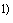 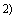 2.2. Исключить ОПО из Реестра в связи с: Исключить ОПО из Реестра в связи с: 2.2.1. ликвидацией или выводом из эксплуатации следующего(их) ОПО (с указанием полного наименования и регистрационного номера) 2.2.2. утратой объектом признаков опасности, указанных в приложении 1 к Федеральному закону N 116-ФЗ  в составе следующего(их) ОПО (с указанием полного наименования и регистрационного номера) 2.2.3. предусмотренными нормативными правовыми актами Российской Федерации изменениями критериев отнесения объектов к категории опасных производственных объектов или требований к идентификации опасных производственных объектов следующего(их) ОПО (с указанием полного наименования и регистрационного номера) 2.3. Внести в Реестр ОПО изменения в связи с: Внести в Реестр ОПО изменения в связи с: 2.3.1.* изменением характеристик, следующего(их) ОПО связанных с изменением количества и (или) вида опасных веществ, получение, использование, переработка, образование, хранение, транспортирование, уничтожение которых обуславливает наличие признака опасности;с изменением состава ОПО или исключения из него предприятий или их цехов, участков, площадок, наружных установок, зданий и сооружений, эксплуатация которых обуславливает признак опасности;с изменением состава, количества, типа, марки, модели (при наличии) технических устройств (замена оборудования или реконструкция, исключение, использование на опасном производственном объекте новых (дополнительных) технических устройств), эксплуатация которых дает признаки опасности;с изменением технологического процесса;с изменением признаков или класса опасности ОПО;с изменением типового наименования (именного кода объекта) (с указанием полного наименования и регистрационного номера, и вносимых изменений в сведения, характеризующие ОПО) 2.3.2. изменением адреса места нахождения, следующего(их) ОПО (с указанием полного наименования и регистрационного номера ОПО) 2.3.3. изменением сведений, связанных с исключением следующего(их) ОПО (с указанием полного наименования и регистрационного номера ОПО) в связи со сменой эксплуатирующей организации 2.3.4. изменением сведений о заявителе, собственнике ОПО (с указанием полного наименования и регистрационного номера ОПО) и (или) сведений, указанных заявителем в заявлении о регистрации ОПО в Реестре N п/п 3.1. Сведения о заявителе ОПО и (или) сведения о собственнике ОПО, указанные заявителем в заявлении до внесения изменений 3.2. Причина вносимых изменений 3.3. Сведения о заявителе ОПО и (или) сведения о собственнике ОПО, указанные заявителем в заявлении с учетом вносимых изменений Способ получения: Способ получения: Способ получения: Способ получения: Способ получения: Способ получения: Способ получения: Способ получения: Способ получения: Способ получения: Способ получения: Способ получения: Способ получения: (отметить одни из предложенных вариантов знаком "V") (отметить одни из предложенных вариантов знаком "V") (отметить одни из предложенных вариантов знаком "V") (отметить одни из предложенных вариантов знаком "V") (отметить одни из предложенных вариантов знаком "V") (отметить одни из предложенных вариантов знаком "V") (отметить одни из предложенных вариантов знаком "V") (отметить одни из предложенных вариантов знаком "V") (отметить одни из предложенных вариантов знаком "V") (отметить одни из предложенных вариантов знаком "V") (отметить одни из предложенных вариантов знаком "V") (отметить одни из предложенных вариантов знаком "V") (отметить одни из предложенных вариантов знаком "V") в регистрирующем органе в регистрирующем органе в регистрирующем органе в регистрирующем органе в регистрирующем органе в регистрирующем органе в регистрирующем органе в регистрирующем органе в регистрирующем органе в регистрирующем органе в регистрирующем органе в регистрирующем органе почтовым отправлением почтовым отправлением почтовым отправлением почтовым отправлением почтовым отправлением почтовым отправлением почтовым отправлением почтовым отправлением почтовым отправлением почтовым отправлением почтовым отправлением почтовым отправлением в электронной форме в электронной форме в электронной форме в электронной форме в электронной форме в электронной форме в электронной форме в электронной форме в электронной форме в электронной форме в электронной форме в электронной форме Приложение согласно описи. Приложение согласно описи. Приложение согласно описи. Приложение согласно описи. Приложение согласно описи. Приложение согласно описи. Приложение согласно описи. Приложение согласно описи. Приложение согласно описи. Приложение согласно описи. Приложение согласно описи. Приложение согласно описи. Приложение согласно описи. Приложение согласно описи. Сведения, указанные в заявлении, достоверны. Сведения, указанные в заявлении, достоверны. Сведения, указанные в заявлении, достоверны. Сведения, указанные в заявлении, достоверны. Сведения, указанные в заявлении, достоверны. Сведения, указанные в заявлении, достоверны. Сведения, указанные в заявлении, достоверны. Сведения, указанные в заявлении, достоверны. Сведения, указанные в заявлении, достоверны. Сведения, указанные в заявлении, достоверны. Сведения, указанные в заявлении, достоверны. Сведения, указанные в заявлении, достоверны. Сведения, указанные в заявлении, достоверны. Сведения, указанные в заявлении, достоверны. " " 20 г. г. должность, фамилия, имя, отчество (при наличии) должность, фамилия, имя, отчество (при наличии) (подпись) Место печати (при наличии) Место печати (при наличии) Место печати (при наличии) Место печати (при наличии) Место печати (при наличии) Место печати (при наличии) Место печати (при наличии) Место печати (при наличии) Место печати (при наличии) Место печати (при наличии) Место печати (при наличии) Место печати (при наличии) Место печати (при наличии) Место печати (при наличии) 1.1. Полное наименование ОПО 1.2. Типовое наименование (именной код объекта) в соответствии с приложением N 1 к Требованиям к регистрации объектов в государственном реестре опасных производственных объектов и ведению государственного реестра опасных производственных объектов , утвержденным приказом Ростехнадзора от 30 ноября 2020 г. N 471  (зарегистрирован Минюстом России 18 декабря 2020 г. N 61590) (далее - Требования) 1.3. Цифровое обозначение раздела (подраздела) отраслевой принадлежности (вида деятельности), присвоенное объекту при идентификации ОПО заявителем в соответствии с установленными Требованиями  1.4. Место нахождения (адрес) ОПО 1.5. Код общероссийского классификатора территорий муниципальных образований  - места нахождения ОПО (ОКТМО ) 1.6. Дата ввода объекта в эксплуатацию (при наличии) 1.7. Собственник(и) ОПО (в случае, если заявитель владеет ОПО на ином законном основании) 1.7.1. Полное наименование юридического лица, организационно-правовая форма или фамилия, имя, отчество (при наличии) индивидуального предпринимателя и физического лица 1.7.2. Идентификационный номер налогоплательщика (ИНН) 2.1. Получение, использование, переработка, образование, хранение, транспортирование, уничтожение опасных веществ, предусмотренных пунктом 1 приложения 1 к Федеральному закону от 21 июля 1997 г. N 116-ФЗ "О промышленной безопасности опасных производственных объектов"  (далее - Федеральный закон N 116-ФЗ) в количествах, указанных в приложении 2 к Федеральному закону N 116-ФЗ  2.2. Использование оборудования, работающего под избыточным давлением более 0,07 МПа 2.2. Использование оборудования, работающего под избыточным давлением более 0,07 МПа а) пара, газа (в газообразном, сжиженном состоянии) б) воды при температуре нагрева более 115 градусов Цельсия в) иных жидкостей при температуре, превышающей температуру их кипения при избыточном давлении 0,07 МПа 2.3. Использование стационарно установленных грузоподъемных механизмов (за исключением лифтов, подъемных платформ для инвалидов), эскалаторов в метрополитенах, канатных дорог, фуникулеров 2.4. Получение, транспортирование, использование расплавов черных и цветных металлов, сплавов на основе этих расплавов с применением оборудования, рассчитанного на максимальное количество расплава 500 килограммов и более 2.5. Ведение горных работ (за исключением добычи общераспространенных полезных ископаемых и разработки россыпных месторождений полезных ископаемых, осуществляемых открытым способом без применения взрывных работ), работ по обогащению полезных ископаемых 2.6. Осуществление хранения или переработки растительного сырья, в процессе которых образуются взрывоопасные пылевоздушные смеси, способные самовозгораться, возгораться от источника зажигания и самостоятельно гореть после его удаления, а также осуществление хранения зерна, продуктов его переработки и комбикормового сырья, склонных к самосогреванию и самовозгоранию 3.1. ОПО чрезвычайно высокой опасности (I класс) 3.2. ОПО высокой опасности (II класс) 3.3. ОПО средней опасности (III класс) 3.4. ОПО низкой опасности (IV класс) 4.1. ОПО, указанные в пункте 1 приложения 2 к Федеральному закону N 116-ФЗ  4.2. ОПО по хранению химического оружия, объектов по уничтожению химического оружия и ОПО спецхимии, указанные в пункте 2 приложения 2 к Федеральному закону N 116-ФЗ  4.3. ОПО бурения и добычи нефти, газа и газового конденсата, указанные в пункте 3 приложения 2 к Федеральному закону N 116-ФЗ  4.4. ОПО газораспределительных станций, сетей газораспределения и сетей газопотребления, предусмотренные пунктом 4 приложения 2 к Федеральному закону N 116-ФЗ  4.5. ОПО, предусмотренные пунктом 5 приложения 2 к Федеральному закону N 116-ФЗ  4.6. ОПО, предусмотренные пунктом 6 приложения 2 к Федеральному закону N 116-ФЗ  4.7. ОПО, предусмотренные пунктом 7 приложения 2 к Федеральному закону N 116-ФЗ  4.8. ОПО, предусмотренные пунктом 8 приложения 2 к Федеральному закону N 116-ФЗ  4.9. ОПО, предусмотренные пунктом 9 приложения 2 к Федеральному закону N 116-ФЗ  4.10. Наличие факторов, предусмотренных пунктом 10 приложения 2 к Федеральному закону N 116-ФЗ  4.11. Наличие факторов, предусмотренных пунктом 11 приложения 2 к Федеральному закону N 116-ФЗ  на землях особо охраняемых природных территорий на континентальном шельфе Российской Федерации во внутренних морских водах, территориальном море или прилежащей зоне Российской Федерации на искусственном земельном участке, созданном на водном объекте, находящемся в федеральной собственности 4.12. ОПО, аварии на котором могут иметь трансграничное воздействие 5.1. Эксплуатация взрывопожароопасных и химически опасных производственных объектов I, II и III классов опасности 5.2. Деятельность, связанная с обращением взрывчатых материалов промышленного назначения 5.3. Деятельность, связанная с производством маркшейдерских работ N п/п Наименование площадки, участка, цеха, здания, сооружения, входящих в состав ОПО Краткая характе-ристика опасности в соответствии с прило-жением 1 к Федеральному закону N 116-ФЗ  Наименование опасного вещества; наименование, тип, марка, модель (при наличии), регистрационные или учетные номера (для подъемных сооружений и оборудования, работающего под давлением, подлежащего учету в регистрирующем органе (при наличии)), заводские номера и (или) инвентарные номера (при наличии) технических устройств Проектные (эксплуатационные) характеристики технических устройств (объем, температура, давление в МПа, грузоподъёмность в тоннах), опасного вещества (вид в соответствии с таблицами 1  и 2 приложения 2 к Федеральному закону N 116-ФЗ , характеристика, количество опасного вещества, выраженное в тоннах, регламентированного объемом резервуаров, емкостей и параметрами трубопроводов (диаметр, протяженность, проектное давление) или иного оборудования, процентное содержание сероводорода в добываемой продукции, объем выплавки и объем горных работ).Год изготовления и ввода в эксплуатацию технических устройств, зданий (сооружений) Числовое обозначение признака опасности (2.1, 2.2, 2.3, 2.4, 2.5, 2.6) 1 2 3 4 5 6 Суммарное количество опасного вещества по видам (в тоннах) на ОПО в соответствии с таблицами 1  и 2 приложения 2 к Федеральному закону N 116-ФЗ  Суммарное количество опасного вещества по видам (в тоннах) на ОПО в соответствии с таблицами 1  и 2 приложения 2 к Федеральному закону N 116-ФЗ  Суммарное количество опасного вещества по видам (в тоннах) на ОПО в соответствии с таблицами 1  и 2 приложения 2 к Федеральному закону N 116-ФЗ  Суммарное количество опасного вещества по видам (в тоннах) на ОПО в соответствии с таблицами 1  и 2 приложения 2 к Федеральному закону N 116-ФЗ  Суммарное количество опасного вещества по видам (в тоннах) на ОПО в соответствии с таблицами 1  и 2 приложения 2 к Федеральному закону N 116-ФЗ       7. Количество опасных веществ на ОПО (в тоннах), находящихся на расстоянии менее 500 метров на других ОПО заявителя или иной организации по видам в соответствии с таблицами 1  и 2 приложения 2 к       7. Количество опасных веществ на ОПО (в тоннах), находящихся на расстоянии менее 500 метров на других ОПО заявителя или иной организации по видам в соответствии с таблицами 1  и 2 приложения 2 к  Федеральному закону N 116-ФЗ  (при наличии) 8.1. Полное наименование юридического лица, организационно-правовая форма или фамилия, имя, отчество (при наличии) индивидуального предпринимателя 8.2. Адрес заявителя (адрес в пределах места нахождения юридического лица либо адрес регистрации по месту жительства (пребывания) индивидуального предпринимателя) 8.3. Должность руководителя 8.4. Фамилия, имя, отчество (при наличии) руководителя 8.5. Подпись руководителя или индивидуального предпринимателя 8.6. Дата подписания руководителем Место печати (при наличии) 9.1. Регистрационный номер 9.2. Дата регистрации 9.3. Дата внесения изменений 9.4. Полное наименование территориального органа Ростехнадзора 9.5. Должность уполномоченного лица территориального органа Ростехнадзора 9.6. Фамилия, имя, отчество (при наличии) уполномоченного лица территориального органа Ростехнадзора 9.7. Подпись уполномоченного лица территориального органа Ростехнадзора 9.8. Дата подписания уполномоченным лицом территориального органа Ростехнадзора Место печати (при наличии) Сведения, характеризующие ОПО, достоверны. Сведения, характеризующие ОПО, достоверны. Сведения, характеризующие ОПО, достоверны. "____" ____________ 20___ г. должность, фамилия, имя, отчество (при наличии) (подпись) Место печати (при наличии) N "____" ____________ 20___ г. 1.1. Полное наименование юридического лица, или фамилия, имя и отчество (при наличии) индивидуального предпринимателя 1.2. Сокращенное наименование юридического лица (при наличии) 1.3. Идентификационный номер налогоплательщика (ИНН) 1.4. Основной государственный регистрационный номер (ОГРН), основной государственный регистрационный номер индивидуального предпринимателя (ОГРНИП) или сведения о внесении записи в государственный реестр аккредитованных филиалов, представительств иностранных юридических лиц (при наличии) 1.5. Данные документа, удостоверяющего личность индивидуального предпринимателя Адрес электронной почты (при наличии) 1.6. Почтовый адрес Телефон 1.7. Адрес заявителя (адрес в пределах места нахождения юридического лица либо адрес регистрации по месту жительства (пребывания) индивидуального предпринимателя) 2.1. Переоформить свидетельство (свидетельства) о регистрации в государственном реестре опасных производственных объектов в связи с исправлением допущенных технических опечаток (ошибок) 2.2. Выдать дубликат свидетельства (свидетельств) о регистрации в государственном реестре опасных производственных объектов выданное следующим территориальным органом Ростехнадзора: выданное следующим территориальным органом Ростехнадзора: выданное следующим территориальным органом Ростехнадзора: дополнительная информация (при наличии) о наименованиях и (или) регистрационных номерах опасных производственных объектов, номерах свидетельств о регистрации опасных производственных объектов дополнительная информация (при наличии) о наименованиях и (или) регистрационных номерах опасных производственных объектов, номерах свидетельств о регистрации опасных производственных объектов дополнительная информация (при наличии) о наименованиях и (или) регистрационных номерах опасных производственных объектов, номерах свидетельств о регистрации опасных производственных объектов Способ получения:Способ получения:Способ получения:в регистрирующем органе почтовым отправлением в электронной форме "____" ____________ 20___ г. должность, фамилия, имя, отчество (при наличии) (подпись) Место печати (при наличии) N "____" ____________ 20___ г. 1.1. Полное наименование юридического лица, или фамилия, имя и отчество (при наличии) индивидуального предпринимателя 1.2. Сокращенное наименование юридического лица (при наличии) 1.3. Идентификационный номер налогоплательщика (ИНН) 1.4. Основной государственный регистрационный номер (ОГРН), основной государственный регистрационный номер индивидуального предпринимателя (ОГРНИП) или сведения о внесении записи в государственный реестр аккредитованных филиалов, представительств иностранных юридических лиц (при наличии) 1.5. Данные документа, удостоверяющего личность индивидуального предпринимателя Адрес электронной почты (при наличии) 1.6 Почтовый адрес Телефон 1.7. Адрес заявителя (адрес в пределах места нахождения юридического лица либо адрес регистрации по месту жительства (пребывания) индивидуального предпринимателя) . Способ получения:Способ получения:Способ получения:в регистрирующем органе почтовым отправлением в электронной форме "____" ____________ 20___ г. должность, фамилия, имя, отчество (при наличии) (подпись) Место печати (при наличии) N "____" ____________ 20___ г. 1.1. Полное наименование юридического лица, или фамилия, имя и отчество (при наличии) индивидуального предпринимателя 1.2. Сокращенное наименование юридического лица (при наличии) 1.3. Идентификационный номер налогоплательщика (ИНН) 1.4. Основной государственный регистрационный номер (ОГРН), основной государственный регистрационный номер индивидуального предпринимателя (ОГРНИП) или сведения о внесении записи в государственный реестр аккредитованных филиалов, представительств иностранных юридических лиц (при наличии) 1.5. Данные документа, удостоверяющего личность индивидуального предпринимателя Адрес электронной почты (при наличии) 1.6. Почтовый адрес Телефон 1.7. Входящий номер заявления о предоставлении государственной услуги, присвоенный территориальным органом Ростехнадзора (при наличии) 1.8. Дата регистрации заявления о предоставлении государственной услуги (при наличии) Способ получения:Способ получения:Способ получения:в регистрирующем органе почтовым отправлением в электронной форме "____" ____________ 20___ г. должность, фамилия, имя, отчество (при наличии) (подпись) Место печати (при наличии) 